ж                                             Календарно-тематическое планирование уроков математики в 6 классе5 часов в неделю, всего 170 часов
составлено  в соответствии с требованиями Федерального государственного образовательного стандарта основного общего образования,  утвержденного приказом Министерства образования и науки РФ от 17 декабря 2010 года № 1897,   на основе Примерной программы «Математика 5-9 кл.» для ОУ, использующих систему учебников «Алгоритм успеха»,  с учетом рекомендаций авторской Программы для общеобразовательных учреждений: Математика. 5-9 классы, ФГОС / авт.-сост. Е.В. Буцко, А.Г. Мерзляк/.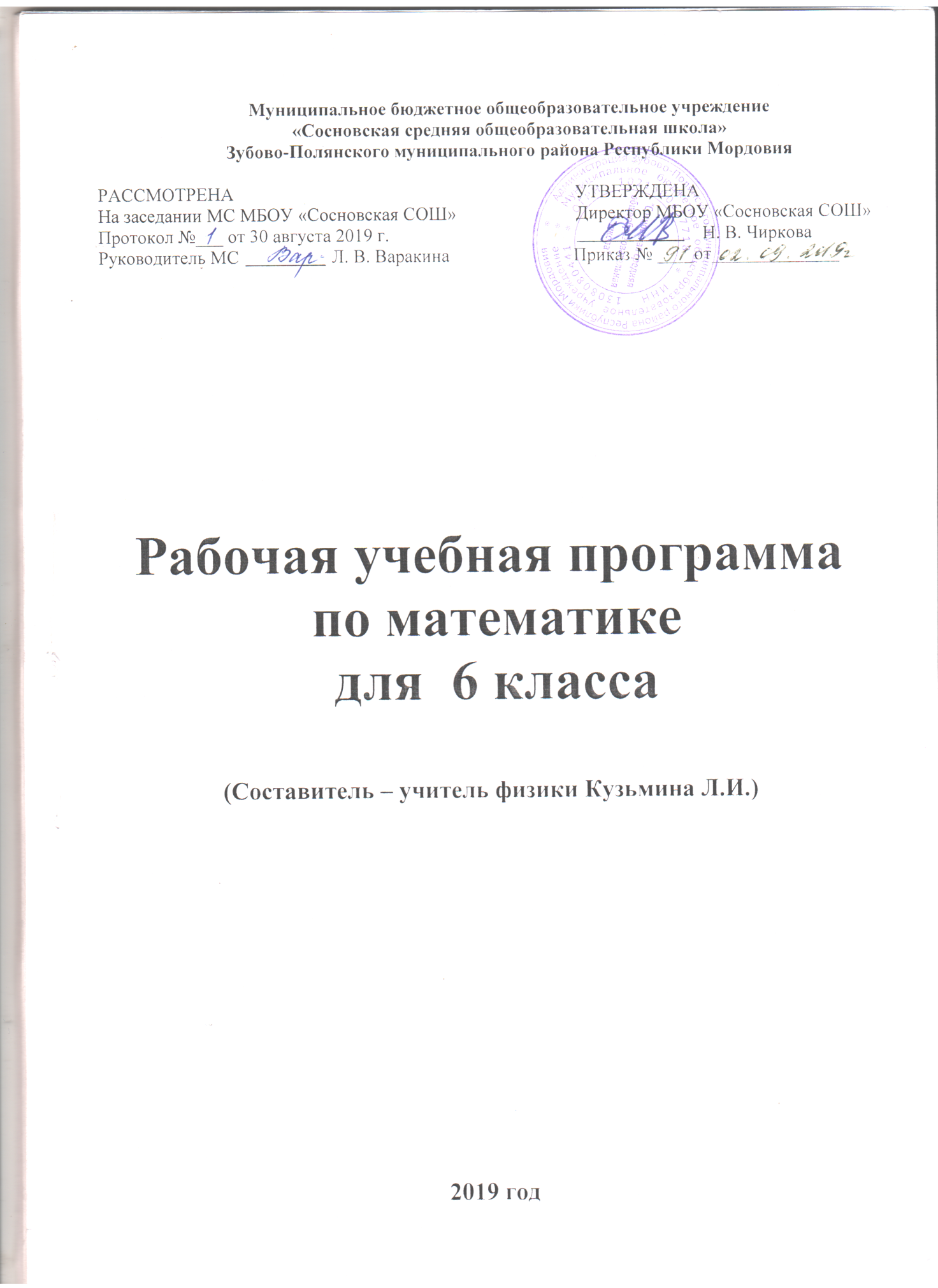 Пояснительная запискаРабочая программа по математике для 6 класса составлена на основе Фундаментального ядра содержания общего образования, требований к результатам освоения образовательной программы основного общего образования, представленных в федеральном государственном образовательном стандарте основного общего образования, утвержденном Приказом Министерства образования и науки Российской Федерации от «17»  декабря  . № 1897,  на основе авторской программы А.Г. Мерзляк, В.Б. Полонский, М.С. Якир, Е.В. Буцко (Математика: программы: 5–11 классы А.Г. Мерзляк, В.Б. Полонский, М.С. Якир, Е.В. Буцко /. — М.: Вентана-Граф, 2014. — 152 с.) и УМК: 1. Математика: 6 класс: учебник для учащихся общеобразовательных учреждений / А.Г. Мерзляк, В.Б. Полонский, М.С. Якир. — М.: Вентана-Граф, 2013-2014.	2. Математика: 6 класс: дидактические материалы: пособие для учащихся общеобразовательных организаций / А.Г. Мерзляк, В.Б. Полонский, Е.М. Рабинович, М.С. Якир. — М.: Вентана-Граф, 2014.	3. Математика: 6 класс: рабочая тетрадь №1, №2, №3 / А.Г. Мерзляк, В.Б. Полонский, М.С. Якир. — М.: Вентана-Граф, 2014.	4. Математика: 6 класс: методическое пособие / А.Г. Мерзляк, В.Б. Полонский, М.С. Якир. — М.: Вентана-Граф, 2014.	В программе также учитываются доминирующие идеи и положения программы развития и формирования универсальных учебных действий для основного общего образования, которые обеспечивают формирование российской гражданской идентичности, коммуникативных качеств личности и способствуют формированию ключевой компетенции — умения учиться. 	Курс математики 5-6 классов является фундаментом для математического образования и развития школьников, доминирующей функцией при его изучении в этом возрасте является интеллектуальное развитие учащихся. Курс построен на взвешенном соотношении новых и ранее усвоенных знаний, обязательных и дополнительных тем для изучения, а также учитывает возрастные и индивидуальные особенности усвоения знаний учащимися.Практическая значимость школьного курса математики 5-6 классов состоит в том, что предметом его изучения являются пространственные формы и количественные отношения реального мира. В современном обществе математическая подготовка необходима каждому человеку, так как математика присутствует во всех сферах человеческой деятельности.Математика является одним из опорных школьных предметов. Математические знания и умения необходимы для изучения алгебры и геометрии в 7-9 классах, а также для изучения смежных дисциплин.Одной из основных целей изучения математики является развитие мышления, прежде всего формирование абстрактного мышления. С точки зрения воспитания творческой личности особенно важно, чтобы в структуру мышления учащихся, кроме алгоритмических умений и навыков, которые сформулированы в стандартных правилах, формулах и алгоритмах действий, вошли эвристические приёмы как общего, так и конкретного характера. Эти приёмы, в частности, формируются при поиске решения задач высших уровней сложности. В процессе изучения математики также формируются и такие качества мышления, как сила и гибкость, конструктивность и критичность. Для адаптации в современном информационном обществе важным фактором является формирование математического стиля мышления, включающего в себя индукцию и дедукцию, обобщение и конкретизацию, анализ и синтез, классификацию и систематизацию, абстрагирование и аналогию.Обучение математике даёт возможность школьникам научиться планировать свою деятельность, критически оценивать её, принимать самостоятельные решения, отстаивать свои взгляды и убеждения.В процессе изучения математики школьники учатся излагать свои мысли ясно и исчерпывающе, приобретают навыки чёткого и грамотного выполнения математических записей, при этом использование математического языка позволяет развивать у учащихся грамотную устную и письменную речь.Знакомство с историей развития математики как науки формирует у учащихся представления о математике как части общечеловеческой культуры.Значительное внимание в изложении теоретического материала курса уделяется его мотивации, раскрытию сути основных понятий, идей, методов. Обучение построено на базе теории развивающего обучения, что достигается особенностями изложения теоретического материала и упражнениями на сравнение, анализ, выделение главного, установление связей, классификацию, обобщение и систематизацию. Особо акцентируются содержательное раскрытие математических понятий, толкование сущности математических методов и области их применения, демонстрация возможностей применения теоретических знаний для решения задач прикладного характера, например решения текстовых задач, денежных и процентных расчётов, умение пользоваться количественной информацией, представленной в различных формах, умение читать графики. Осознание общего, существенного является основной базой для решения упражнений.Цели и задачи курса математикиОбучение математике в основной школе направлено на достижение следующих целей:в направлении личностного развитияразвитие логического и критического мышления, культуры речи, способности к умственному эксперименту;формирование у учащихся интеллектуальной честности и объективности, способности к преодолению мыслительных стереотипов, вытекающих из обыденного опыта;воспитание качеств личности, обеспечивающих социальную мобильность, способность принимать самостоятельные решения;формирование качеств мышления, необходимых для адаптации в современном информационном обществе;развитие интереса к математическому творчеству и математических способностей;	в метапредметном направленииформирование представлений о математике как части общечеловеческой культуры, о значимости математики в развитии цивилизации и современного общества;развитие представлений о математике как форме описания и методе познания действительности, создание условий для приобретения первоначального опыта математического моделирования;формирование общих способов интеллектуальной деятельности, характерных для математики и являющихся основой познавательной культуры, значимой для различных сфер человеческой деятельности;	в предметном направленииовладение математическими знаниями и умениями, необходимыми для продолжения обучения в старшей школе или иных общеобразовательных учреждениях, изучения смежных дисциплин, применения в повседневной жизни;создание фундамента для математического развития, формирования механизмов мышления, характерных для математической деятельности.Применительно к курсу математики в 6-м классе цели состоят в систематическом развитии понятия числа; выработке умений выполнять устно и письменно арифметические действия над числами, переводить практические задачи на язык математики и подготовке учащихся к изучению систематических курсов алгебры и геометрии.Место учебного предмета в учебном планеПредмет математика 6 класса входит в компонент образовательного учреждения. Данный курс обеспечивает непрерывность изучения предмета Математика в основной школе. На изучение курса в 6 классах отводится 170 часа в год, 5 часов в неделю. (34 недели)Планируемые результаты изучения учебного предмета  «МАТЕМАТИКА»Изучение математики по данной программе способствует формированию у учащихся личностных, метапредметных и предметных результатов обучения, соответствующих требованиям федерального государственного образовательного стандарта основного общего образования.Личностные результаты – это сформировавшаяся в образовательном процессе система ценностных отношений учащихся к себе, другим участникам образовательного процесса, самому образовательному процессу, объектам познания, результатам образовательной деятельности. Основными личностными результатами, формируемыми при изучении математики в основной школе, являются:контролировать процесс математической деятельности;Проявлять инициативу, находчивость и активность при решении  математических задач;осознать вклад отечественных ученых в развитие  мировой науки, воспитать в себе чувство   патриотизма, уважения к Отечеству;ответственно  относиться к учению, усилить  мотивацию к обучению и познанию;формирование осознанного выбора на основе уважительного отношения к труду.Метапредметные результаты:Ученик  научится:соотносить свои действия с планируемыми результатами, осуществлять контроль своей деятельности в процессе достижения результата;находить в различных источниках информацию, необходимую для решения математических проблем;понимать и использовать математические средства наглядности (графики, таблицы, схемы и др.) для иллюстрации;действовать в соответствии с предложенным алгоритмом;использовать первоначальные представления об идеях и о методах математики как об универсальном языке науки и техники, о средстве моделирования явлений и процессов.Ученик получит возможность:самостоятельно определять цели своего обучения;использовать математические средства наглядности (графики, таблицы, схемы и др.)  для интерпретации, аргументации;определять понятия, создавать обобщения, устанавливать аналогии, классифицировать, самостоятельно выбирать основания и критерии для классификации;устанавливать  причинно-следственные связи;видеть математическую задачу в контексте проблемной ситуации в других дисциплинах, в окружающей жизни;Предметные результаты:Ученик научится:выполнять вычисления с натуральными числами, обыкновенными и    десятичными дробями;решать текстовые задачи арифметическим способами с помощью составления и решения уравнений;изображать фигуры на плоскости;использовать геометрический «язык» для описания предметов окружающего мира;распознавать  равные и симметричные фигуры;проводить несложные практические вычисления с процентами, использовать прикидку и оценку; выполнять необходимые измерения;использовать буквенную символику для записи общих утверждений,  формул,  выражений, уравнений;Ученик получит возможность:осознавать значения математики для повседневной жизни человека;иметь представление о математической науке, как сфере математической деятельности, об этапах её развития, о её значимости для развития цивилизации;работать с учебным математическим текстом (анализировать, извлекать необходимую информацию), точно и грамотно выражать свои мысли с применением математической терминологии и символики, проводить классификации. владеть базовым понятийным аппаратом по основным разделам содержания;получить практически значимые математические умения и навыки, их   применение к решению математических и нематематических задач. Раздел 1. АрифметикаПо окончании изучения курса обучающийся научится:понимать особенности десятичной системы счисления;использовать понятия, связанные с делимостью натуральных чисел;выражать числа в эквивалентных формах, выбирая наиболее подходящую в зависимости от конкретной ситуации;сравнивать и упорядочивать рациональные числа;выполнять вычисления с рациональными числами, сочетая устные и письменные приёмы вычислений, применять калькулятор;использовать понятия и умения, связанные с пропорциональностью величин, процентами, в ходе решения математических задач и задач из смежных предметов, выполнять несложные практические расчёты;анализировать графики зависимостей между величинами (расстояние, время; температура и т. п.).Обучающийся получит возможность:познакомиться с позиционными системами счисления с основаниями, отличными от 10;углубить и развить представления о натуральных числах и свойствах делимости;научиться использовать приемы, рационализирующие вычисления, приобрести навык контролировать вычисления, выбирая подходящий для ситуации способ.Раздел 2. Числовые и буквенные выражения. Уравнения.По окончании изучения курса обучающийся научится:выполнять операции с числовыми выражениями; выполнять преобразования буквенных выражений (раскрытие скобок, приведение подобных слагаемых); решать линейные уравнения, решать текстовые задачи алгебраическим методом.Обучающийся получит возможность:развить представления о буквенных выражениях и их преобразованиях; овладеть специальными приёмами решения уравнений, применять аппарат уравнений для решения как текстовых, так и практических задач.Раздел 3. Геометрические фигуры. Измерение геометрических величин.По окончании изучения курса обучающийся научится:распознавать на чертежах, рисунках, моделях и в окружающем мире плоские и пространственные геометрические фигуры и их элементы; строить углы, определять их градусную меру; распознавать и изображать развёртки куба, прямоугольного параллелепипеда, правильной пирамиды, цилиндра и конуса;определять по линейным размерам развёртки фигуры линейные размеры самой фигуры и наоборот; вычислять объём прямоугольного параллелепипеда и куба.Обучающийся получит возможность:научиться вычислять объём пространственных геометрических фигур, составленных из прямоугольных параллелепипедов;углубить и развить представления о пространственных геометрических фигурах;научиться применять понятие развёртки для выполнения практических расчётов.Раздел 4. Элементы статистики, вероятности. Комбинаторные задачиПо окончании изучения курса обучающийся научится:использовать простейшие способы представления и анализа статистических данных;решать комбинаторные задачи на нахождение количества объектов или комбинаций.Обучающийся получит возможность:приобрести первоначальный опыт организации сбора данных при проведении опроса общественного мнения, осуществлять их анализ, представлять результаты опроса в виде таблицы, диаграммы;научиться некоторым специальным приёмам решения комбинаторных задач.Содержание курса математики 6 классаРаздел 1. Арифметика (17ч)Делители и кратные натурального числа. Наибольший общий делитель. Наименьшее общее кратное. Признаки делимости на 2, на 3, на 5, на 9, на 10.Простые и составные числа. Разложение чисел на простые множители.Решение текстовых задач арифметическими способами.Раздел 2. Дроби(38ч)Обыкновенные дроби. Основное свойство дроби. Нахождение дроби от числа. Нахождение числа по значению его дроби. Правильные и неправильные дроби. Смешанные числа.Сравнение обыкновенных дробей и смешанных чисел. Арифметические действия с обыкновенными дробями и смешанными числами.Десятичные дроби. Сравнение и округление десятичных дробей. Арифметические действия с десятичными дробями. Прикидки результатов вычислений. Представление десятичной дроби в виде обыкновенной дроби и обыкновенной в виде десятичной. Бесконечные периодические десятичные дроби. Десятичное приближение обыкновенной дроби.Отношение. Процентное отношение двух чисел. Деление числа в данном отношении. Масштаб.Пропорция. Основное свойство пропорции. Прямая и обратная пропорциональные зависимости.Решение текстовых задач арифметическими способами.Раздел 3. Рациональные числа(70ч)Положительные, отрицательные числа и число 0.Противоположные числа. Модуль числа.Целые числа. Рациональные числа. Сравнение рациональных чисел. Арифметические действия с рациональными числами. Свойства сложения и умножения рациональных чисел.Координатная прямая. Координатная плоскость.Раздел 4. Числовые и буквенные выражения. УравненияЧисловые выражения. Значение числового выражения. Порядок действий в числовых выражениях. Буквенные выражения. Раскрытие скобок. Подобные слагаемые, приведение подобных слагаемых. Формулы.Уравнения. Корень уравнения. Основные свойства уравнений. Решение текстовых задач с помощью уравнений.Раздел 5. Элементы статистики, вероятности. Комбинаторные задачи(3ч)Случайное событие. Достоверное и невозможное события. Вероятность случайного события. Решение комбинаторных задач.Раздел 6. Геометрические фигурыОкружность и круг. Длина окружности. Равенство фигур. Понятие и свойства площади. Площадь прямоугольника и квадрата. Площадь круга. Ось симметрии фигуры.Наглядные представления о пространственных фигурах: цилиндр, конус, шар, сфера. Примеры развёрток многогранников, цилиндра, конуса. Понятие и свойства объёма. Взаимное расположение двух прямых. Перпендикулярные прямые. Параллельные прямые.Осевая и центральная симметрии.Раздел 7. Математика в историческом развитииДроби в Вавилоне, Египте, Риме, на Руси. Открытие десятичных дробей. Мир простых чисел. Золотое сечение. Число нуль. Появление отрицательных чисел. Л.Ф. Магницкий. П.Л. Чебышев. А.Н. Колмогоров.№п/п§Наименование темыНаименование темыНаименование темыДата проведенияДата проведенияВиды деятельности№п/п§Наименование темыНаименование темыНаименование темыпланфактВиды деятельностиУУДПовторение за курс 5 класса – 6 часовПовторение за курс 5 класса – 6 часовПовторение за курс 5 класса – 6 часовПовторение за курс 5 класса – 6 часовПовторение за курс 5 класса – 6 часовПовторение за курс 5 класса – 6 часовПовторение за курс 5 класса – 6 часов1Дроби и деление натуральных чиселДроби и деление натуральных чиселДроби и деление натуральных чиселЗапись частного в виде обыкновенной дроби; обращение неправильной дроби в смешанное число2Сложение и вычитаниеобыкновенных дробей с одинаковымизнаменателямиСложение и вычитаниеобыкновенных дробей с одинаковымизнаменателямиСложение и вычитаниеобыкновенных дробей с одинаковымизнаменателямиВыполнение сложения и вычитанияобыкновенных дробей с одинаковымизнаменателями3Совместные действия с десятичнымидробямиСовместные действия с десятичнымидробямиСовместные действия с десятичнымидробямиСложение, вычитание , умножение и деление десятичных дробей4Проценты. Решение задач.Проценты. Решение задач.Проценты. Решение задач.Повторение понятия процент; решение задач на нахождение процента от числа5Решение уравнений.Решение уравнений.Решение уравнений.Решение уравнений с применением правил нахождения неизвестного компонента6Входной контроль	Входной контроль	Входной контроль	Самостоятельная работа учащихсяДелимость натуральных чисел – 17 часовДелимость натуральных чисел – 17 часовДелимость натуральных чисел – 17 часовДелимость натуральных чисел – 17 часовДелимость натуральных чисел – 17 часовДелимость натуральных чисел – 17 часовДелимость натуральных чисел – 17 часовДелимость натуральных чисел – 17 часовПредметные: сформировать:умение  выявлять особенности (качества, признаки) разных объектов (чисел) в процессе их рассматривания, понятия:  четные и нечетные числа, «признаки делимости чисел»умение  применять  признаки делимости на 10, на 5и на 2,на 3 и 9.  Личностные: вызвать заинтересованность в изучении математики, конкретно данной темы, формировать навыки самооценки  результатов своей деятельности, взаимопроверки.Метапредметные:развивать умение определять понятия, создавать обобщения, классифицировать.71Делители и кратные числа.Делители и кратные числа.Делители и кратные числа.Определение того, является ли Предметные: сформировать:умение  выявлять особенности (качества, признаки) разных объектов (чисел) в процессе их рассматривания, понятия:  четные и нечетные числа, «признаки делимости чисел»умение  применять  признаки делимости на 10, на 5и на 2,на 3 и 9.  Личностные: вызвать заинтересованность в изучении математики, конкретно данной темы, формировать навыки самооценки  результатов своей деятельности, взаимопроверки.Метапредметные:развивать умение определять понятия, создавать обобщения, классифицировать.71Делители и кратные числа.Делители и кратные числа.Делители и кратные числа.данное число делителем числа, кратным числаПредметные: сформировать:умение  выявлять особенности (качества, признаки) разных объектов (чисел) в процессе их рассматривания, понятия:  четные и нечетные числа, «признаки делимости чисел»умение  применять  признаки делимости на 10, на 5и на 2,на 3 и 9.  Личностные: вызвать заинтересованность в изучении математики, конкретно данной темы, формировать навыки самооценки  результатов своей деятельности, взаимопроверки.Метапредметные:развивать умение определять понятия, создавать обобщения, классифицировать.8Наибольший общий делитель инаименьшее общее кратное числа.Наибольший общий делитель инаименьшее общее кратное числа.Наибольший общий делитель инаименьшее общее кратное числа.Применение свойства деления нацело суммы двух натуральных чиселПредметные: сформировать:умение  выявлять особенности (качества, признаки) разных объектов (чисел) в процессе их рассматривания, понятия:  четные и нечетные числа, «признаки делимости чисел»умение  применять  признаки делимости на 10, на 5и на 2,на 3 и 9.  Личностные: вызвать заинтересованность в изучении математики, конкретно данной темы, формировать навыки самооценки  результатов своей деятельности, взаимопроверки.Метапредметные:развивать умение определять понятия, создавать обобщения, классифицировать.92Признаки делимости на 10, на 5 и на 2Признаки делимости на 10, на 5 и на 2Признаки делимости на 10, на 5 и на 2Классификация  чисел по признакам их делимости Предметные: сформировать:умение  выявлять особенности (качества, признаки) разных объектов (чисел) в процессе их рассматривания, понятия:  четные и нечетные числа, «признаки делимости чисел»умение  применять  признаки делимости на 10, на 5и на 2,на 3 и 9.  Личностные: вызвать заинтересованность в изучении математики, конкретно данной темы, формировать навыки самооценки  результатов своей деятельности, взаимопроверки.Метапредметные:развивать умение определять понятия, создавать обобщения, классифицировать.10Решение задач с применением признаков делимостиРешение задач с применением признаков делимостиРешение задач с применением признаков делимостиПрименение признаков делимости при решении задачПредметные: сформировать:умение  выявлять особенности (качества, признаки) разных объектов (чисел) в процессе их рассматривания, понятия:  четные и нечетные числа, «признаки делимости чисел»умение  применять  признаки делимости на 10, на 5и на 2,на 3 и 9.  Личностные: вызвать заинтересованность в изучении математики, конкретно данной темы, формировать навыки самооценки  результатов своей деятельности, взаимопроверки.Метапредметные:развивать умение определять понятия, создавать обобщения, классифицировать.113Признаки делимости на 9 и на 3Признаки делимости на 9 и на 3Признаки делимости на 9 и на 3Определение по записи натурального числа, делится ли оно на 9 и 3Предметные: сформировать:умение  выявлять особенности (качества, признаки) разных объектов (чисел) в процессе их рассматривания, понятия:  четные и нечетные числа, «признаки делимости чисел»умение  применять  признаки делимости на 10, на 5и на 2,на 3 и 9.  Личностные: вызвать заинтересованность в изучении математики, конкретно данной темы, формировать навыки самооценки  результатов своей деятельности, взаимопроверки.Метапредметные:развивать умение определять понятия, создавать обобщения, классифицировать.12Решение задач с применениемпризнака делимости на 9 и 3Решение задач с применениемпризнака делимости на 9 и 3Решение задач с применениемпризнака делимости на 9 и 3Применение признаков делимости на 9 и 3 при решении задачПредметные: сформировать:умение  выявлять особенности (качества, признаки) разных объектов (чисел) в процессе их рассматривания, понятия:  четные и нечетные числа, «признаки делимости чисел»умение  применять  признаки делимости на 10, на 5и на 2,на 3 и 9.  Личностные: вызвать заинтересованность в изучении математики, конкретно данной темы, формировать навыки самооценки  результатов своей деятельности, взаимопроверки.Метапредметные:развивать умение определять понятия, создавать обобщения, классифицировать.13Формирование умений вприменении признаков делимости.               С.р.Формирование умений вприменении признаков делимости.               С.р.Формирование умений вприменении признаков делимости.               С.р.Формулировка признаков делимости, самостоятельная работа учащихсяПредметные: сформировать:умение  выявлять особенности (качества, признаки) разных объектов (чисел) в процессе их рассматривания, понятия:  четные и нечетные числа, «признаки делимости чисел»умение  применять  признаки делимости на 10, на 5и на 2,на 3 и 9.  Личностные: вызвать заинтересованность в изучении математики, конкретно данной темы, формировать навыки самооценки  результатов своей деятельности, взаимопроверки.Метапредметные:развивать умение определять понятия, создавать обобщения, классифицировать.144Простые и составные числаПростые и составные числаПростые и составные числаОпределение, составным или простым является число. Разложение составного числа на простые множителиПредметные: сформировать:умение  выявлять особенности (качества, признаки) разных объектов (чисел) в процессе их рассматривания, понятия:  четные и нечетные числа, «признаки делимости чисел»умение  применять  признаки делимости на 10, на 5и на 2,на 3 и 9.  Личностные: вызвать заинтересованность в изучении математики, конкретно данной темы, формировать навыки самооценки  результатов своей деятельности, взаимопроверки.Метапредметные:развивать умение определять понятия, создавать обобщения, классифицировать.155Наибольший общий делитель двухили нескольких чиселНаибольший общий делитель двухили нескольких чиселНаибольший общий делитель двухили нескольких чиселНахождение НОД двух чиселПредметные: сформировать:умение  выявлять особенности (качества, признаки) разных объектов (чисел) в процессе их рассматривания, понятия:  четные и нечетные числа, «признаки делимости чисел»умение  применять  признаки делимости на 10, на 5и на 2,на 3 и 9.  Личностные: вызвать заинтересованность в изучении математики, конкретно данной темы, формировать навыки самооценки  результатов своей деятельности, взаимопроверки.Метапредметные:развивать умение определять понятия, создавать обобщения, классифицировать.16Нахождение наибольшего общего делителя двух или нескольких чиселНахождение наибольшего общего делителя двух или нескольких чиселНахождение наибольшего общего делителя двух или нескольких чиселНахождение НОД двух и нескольких чиселПредметные: сформировать:умение  выявлять особенности (качества, признаки) разных объектов (чисел) в процессе их рассматривания, понятия:  четные и нечетные числа, «признаки делимости чисел»умение  применять  признаки делимости на 10, на 5и на 2,на 3 и 9.  Личностные: вызвать заинтересованность в изучении математики, конкретно данной темы, формировать навыки самооценки  результатов своей деятельности, взаимопроверки.Метапредметные:развивать умение определять понятия, создавать обобщения, классифицировать.17Взаимно простые числаВзаимно простые числаВзаимно простые числаНахождение взаимно простых чиселПредметные: сформировать:умение  выявлять особенности (качества, признаки) разных объектов (чисел) в процессе их рассматривания, понятия:  четные и нечетные числа, «признаки делимости чисел»умение  применять  признаки делимости на 10, на 5и на 2,на 3 и 9.  Личностные: вызвать заинтересованность в изучении математики, конкретно данной темы, формировать навыки самооценки  результатов своей деятельности, взаимопроверки.Метапредметные:развивать умение определять понятия, создавать обобщения, классифицировать.186Наименьшее общее кратное двухчиселНаименьшее общее кратное двухчиселНаименьшее общее кратное двухчиселНахождение НОК двух чиселПредметные: сформировать:умение  выявлять особенности (качества, признаки) разных объектов (чисел) в процессе их рассматривания, понятия:  четные и нечетные числа, «признаки делимости чисел»умение  применять  признаки делимости на 10, на 5и на 2,на 3 и 9.  Личностные: вызвать заинтересованность в изучении математики, конкретно данной темы, формировать навыки самооценки  результатов своей деятельности, взаимопроверки.Метапредметные:развивать умение определять понятия, создавать обобщения, классифицировать.19Нахождение наименьшего общего кратного Нахождение наименьшего общего кратного Нахождение наименьшего общего кратного Нахождение НОК нескольких чиселПредметные: сформировать:умение  выявлять особенности (качества, признаки) разных объектов (чисел) в процессе их рассматривания, понятия:  четные и нечетные числа, «признаки делимости чисел»умение  применять  признаки делимости на 10, на 5и на 2,на 3 и 9.  Личностные: вызвать заинтересованность в изучении математики, конкретно данной темы, формировать навыки самооценки  результатов своей деятельности, взаимопроверки.Метапредметные:развивать умение определять понятия, создавать обобщения, классифицировать.20Наименьшее общее кратное взаимно простых чисел.С. р.Наименьшее общее кратное взаимно простых чисел.С. р.Наименьшее общее кратное взаимно простых чисел.С. р.Нахождение НОК взаимно простых чисел, самостоятельная работа учащихсяПредметные: сформировать:умение  выявлять особенности (качества, признаки) разных объектов (чисел) в процессе их рассматривания, понятия:  четные и нечетные числа, «признаки делимости чисел»умение  применять  признаки делимости на 10, на 5и на 2,на 3 и 9.  Личностные: вызвать заинтересованность в изучении математики, конкретно данной темы, формировать навыки самооценки  результатов своей деятельности, взаимопроверки.Метапредметные:развивать умение определять понятия, создавать обобщения, классифицировать.21Повторение и систематизацияучебного материала по теме  «Делители и кратные»Повторение признаков делимости; разложение числа на простые множители; нахождение НОД и НОК числаПредметные: сформировать:умение  выявлять особенности (качества, признаки) разных объектов (чисел) в процессе их рассматривания, понятия:  четные и нечетные числа, «признаки делимости чисел»умение  применять  признаки делимости на 10, на 5и на 2,на 3 и 9.  Личностные: вызвать заинтересованность в изучении математики, конкретно данной темы, формировать навыки самооценки  результатов своей деятельности, взаимопроверки.Метапредметные:развивать умение определять понятия, создавать обобщения, классифицировать.22Контрольная работа № 1 по теме«Делители и кратные»самостоятельная работа учащихсяПредметные: сформировать:умение  выявлять особенности (качества, признаки) разных объектов (чисел) в процессе их рассматривания, понятия:  четные и нечетные числа, «признаки делимости чисел»умение  применять  признаки делимости на 10, на 5и на 2,на 3 и 9.  Личностные: вызвать заинтересованность в изучении математики, конкретно данной темы, формировать навыки самооценки  результатов своей деятельности, взаимопроверки.Метапредметные:развивать умение определять понятия, создавать обобщения, классифицировать.23Коррекция знаний по теме«Делители и кратные»Разбор заданий, вызвавших затруднения у учащихся24777Основное свойство дробиФормулировка ОСД. Нахождение дробей равных даннойПредметные: познакомить учащихся с основным свойством дроби, с понятием сокращение дробей;формировать умение использовать основное свойство дроби при решении задач и сокращения дробей;формировать умение приводить дробь к новому и наименьшему общему знаменателю; сравнивать обыкновенные дроби с разными знаменателями; складывать и вычитать обыкновенные дроби с разными знаменателями;Личностные:формировать интерес к изучению данной темы и желание применять приобретенные знания  и умения; развивать грамотную математическую речь; сформировать  умение  при необходимости  отстаивать свою точку зрения, аргументируя её и подтверждая фактами; умение объективно оценивать труд одноклассников; умение соотносить свои действия с планируемыми результатами. Метапредметные: развивать умение  делать обобщения,  классифицировать, формировать умение ставить и формулировать для себя  задачи  учебной деятельности, определять алгоритм своих действий, развивать умение определять понятия,  действовать по заданному алгоритму.25888Сокращение дробейСокращение дробей; Предметные: познакомить учащихся с основным свойством дроби, с понятием сокращение дробей;формировать умение использовать основное свойство дроби при решении задач и сокращения дробей;формировать умение приводить дробь к новому и наименьшему общему знаменателю; сравнивать обыкновенные дроби с разными знаменателями; складывать и вычитать обыкновенные дроби с разными знаменателями;Личностные:формировать интерес к изучению данной темы и желание применять приобретенные знания  и умения; развивать грамотную математическую речь; сформировать  умение  при необходимости  отстаивать свою точку зрения, аргументируя её и подтверждая фактами; умение объективно оценивать труд одноклассников; умение соотносить свои действия с планируемыми результатами. Метапредметные: развивать умение  делать обобщения,  классифицировать, формировать умение ставить и формулировать для себя  задачи  учебной деятельности, определять алгоритм своих действий, развивать умение определять понятия,  действовать по заданному алгоритму.26Несократимые дробиопределение является ли дробь несократимойПредметные: познакомить учащихся с основным свойством дроби, с понятием сокращение дробей;формировать умение использовать основное свойство дроби при решении задач и сокращения дробей;формировать умение приводить дробь к новому и наименьшему общему знаменателю; сравнивать обыкновенные дроби с разными знаменателями; складывать и вычитать обыкновенные дроби с разными знаменателями;Личностные:формировать интерес к изучению данной темы и желание применять приобретенные знания  и умения; развивать грамотную математическую речь; сформировать  умение  при необходимости  отстаивать свою точку зрения, аргументируя её и подтверждая фактами; умение объективно оценивать труд одноклассников; умение соотносить свои действия с планируемыми результатами. Метапредметные: развивать умение  делать обобщения,  классифицировать, формировать умение ставить и формулировать для себя  задачи  учебной деятельности, определять алгоритм своих действий, развивать умение определять понятия,  действовать по заданному алгоритму.27Формирование умений в сокращении дробей.   С.р.Применение сокращения дробей при решении задач; самостоятельная работа учащихсяПредметные: познакомить учащихся с основным свойством дроби, с понятием сокращение дробей;формировать умение использовать основное свойство дроби при решении задач и сокращения дробей;формировать умение приводить дробь к новому и наименьшему общему знаменателю; сравнивать обыкновенные дроби с разными знаменателями; складывать и вычитать обыкновенные дроби с разными знаменателями;Личностные:формировать интерес к изучению данной темы и желание применять приобретенные знания  и умения; развивать грамотную математическую речь; сформировать  умение  при необходимости  отстаивать свою точку зрения, аргументируя её и подтверждая фактами; умение объективно оценивать труд одноклассников; умение соотносить свои действия с планируемыми результатами. Метапредметные: развивать умение  делать обобщения,  классифицировать, формировать умение ставить и формулировать для себя  задачи  учебной деятельности, определять алгоритм своих действий, развивать умение определять понятия,  действовать по заданному алгоритму.28999Приведение дробей к общему знаменателю.Приведение дробей к новому знаменателю и к наименьшему общему знаменателюПредметные: познакомить учащихся с основным свойством дроби, с понятием сокращение дробей;формировать умение использовать основное свойство дроби при решении задач и сокращения дробей;формировать умение приводить дробь к новому и наименьшему общему знаменателю; сравнивать обыкновенные дроби с разными знаменателями; складывать и вычитать обыкновенные дроби с разными знаменателями;Личностные:формировать интерес к изучению данной темы и желание применять приобретенные знания  и умения; развивать грамотную математическую речь; сформировать  умение  при необходимости  отстаивать свою точку зрения, аргументируя её и подтверждая фактами; умение объективно оценивать труд одноклассников; умение соотносить свои действия с планируемыми результатами. Метапредметные: развивать умение  делать обобщения,  классифицировать, формировать умение ставить и формулировать для себя  задачи  учебной деятельности, определять алгоритм своих действий, развивать умение определять понятия,  действовать по заданному алгоритму.29Сравнение дробейСравнение дробей с разными знаменателямиПредметные: познакомить учащихся с основным свойством дроби, с понятием сокращение дробей;формировать умение использовать основное свойство дроби при решении задач и сокращения дробей;формировать умение приводить дробь к новому и наименьшему общему знаменателю; сравнивать обыкновенные дроби с разными знаменателями; складывать и вычитать обыкновенные дроби с разными знаменателями;Личностные:формировать интерес к изучению данной темы и желание применять приобретенные знания  и умения; развивать грамотную математическую речь; сформировать  умение  при необходимости  отстаивать свою точку зрения, аргументируя её и подтверждая фактами; умение объективно оценивать труд одноклассников; умение соотносить свои действия с планируемыми результатами. Метапредметные: развивать умение  делать обобщения,  классифицировать, формировать умение ставить и формулировать для себя  задачи  учебной деятельности, определять алгоритм своих действий, развивать умение определять понятия,  действовать по заданному алгоритму.30Решение задачРешение задач, используя приведение дробей к общему знаменателю, сравнение дробей с разными знаменателямиПредметные: познакомить учащихся с основным свойством дроби, с понятием сокращение дробей;формировать умение использовать основное свойство дроби при решении задач и сокращения дробей;формировать умение приводить дробь к новому и наименьшему общему знаменателю; сравнивать обыкновенные дроби с разными знаменателями; складывать и вычитать обыкновенные дроби с разными знаменателями;Личностные:формировать интерес к изучению данной темы и желание применять приобретенные знания  и умения; развивать грамотную математическую речь; сформировать  умение  при необходимости  отстаивать свою точку зрения, аргументируя её и подтверждая фактами; умение объективно оценивать труд одноклассников; умение соотносить свои действия с планируемыми результатами. Метапредметные: развивать умение  делать обобщения,  классифицировать, формировать умение ставить и формулировать для себя  задачи  учебной деятельности, определять алгоритм своих действий, развивать умение определять понятия,  действовать по заданному алгоритму.31101010Сложение и вычитание дробей с разными знаменателямиСложение и вычитание обыкновенных дробей с разными знаменателямиПредметные: познакомить учащихся с основным свойством дроби, с понятием сокращение дробей;формировать умение использовать основное свойство дроби при решении задач и сокращения дробей;формировать умение приводить дробь к новому и наименьшему общему знаменателю; сравнивать обыкновенные дроби с разными знаменателями; складывать и вычитать обыкновенные дроби с разными знаменателями;Личностные:формировать интерес к изучению данной темы и желание применять приобретенные знания  и умения; развивать грамотную математическую речь; сформировать  умение  при необходимости  отстаивать свою точку зрения, аргументируя её и подтверждая фактами; умение объективно оценивать труд одноклассников; умение соотносить свои действия с планируемыми результатами. Метапредметные: развивать умение  делать обобщения,  классифицировать, формировать умение ставить и формулировать для себя  задачи  учебной деятельности, определять алгоритм своих действий, развивать умение определять понятия,  действовать по заданному алгоритму.32Сложение и вычитание смешанных чисел.Сложение и вычитание смешанных чисел, дробная часть которых – обыкновенные дроби с разными знаменателямиПредметные: познакомить учащихся с основным свойством дроби, с понятием сокращение дробей;формировать умение использовать основное свойство дроби при решении задач и сокращения дробей;формировать умение приводить дробь к новому и наименьшему общему знаменателю; сравнивать обыкновенные дроби с разными знаменателями; складывать и вычитать обыкновенные дроби с разными знаменателями;Личностные:формировать интерес к изучению данной темы и желание применять приобретенные знания  и умения; развивать грамотную математическую речь; сформировать  умение  при необходимости  отстаивать свою точку зрения, аргументируя её и подтверждая фактами; умение объективно оценивать труд одноклассников; умение соотносить свои действия с планируемыми результатами. Метапредметные: развивать умение  делать обобщения,  классифицировать, формировать умение ставить и формулировать для себя  задачи  учебной деятельности, определять алгоритм своих действий, развивать умение определять понятия,  действовать по заданному алгоритму.33Свойства сложенияПрименение свойств сложения при сложении дробейПредметные: познакомить учащихся с основным свойством дроби, с понятием сокращение дробей;формировать умение использовать основное свойство дроби при решении задач и сокращения дробей;формировать умение приводить дробь к новому и наименьшему общему знаменателю; сравнивать обыкновенные дроби с разными знаменателями; складывать и вычитать обыкновенные дроби с разными знаменателями;Личностные:формировать интерес к изучению данной темы и желание применять приобретенные знания  и умения; развивать грамотную математическую речь; сформировать  умение  при необходимости  отстаивать свою точку зрения, аргументируя её и подтверждая фактами; умение объективно оценивать труд одноклассников; умение соотносить свои действия с планируемыми результатами. Метапредметные: развивать умение  делать обобщения,  классифицировать, формировать умение ставить и формулировать для себя  задачи  учебной деятельности, определять алгоритм своих действий, развивать умение определять понятия,  действовать по заданному алгоритму.34Повторение и систематизацияучебного материала по теме  «Сложение и вычитание дробей с разными знаменателями»Повторить сокращение дробей; сравнение дробей; сложение и вычитание дробей с разными знаменателями; решение уравненийПредметные: познакомить учащихся с основным свойством дроби, с понятием сокращение дробей;формировать умение использовать основное свойство дроби при решении задач и сокращения дробей;формировать умение приводить дробь к новому и наименьшему общему знаменателю; сравнивать обыкновенные дроби с разными знаменателями; складывать и вычитать обыкновенные дроби с разными знаменателями;Личностные:формировать интерес к изучению данной темы и желание применять приобретенные знания  и умения; развивать грамотную математическую речь; сформировать  умение  при необходимости  отстаивать свою точку зрения, аргументируя её и подтверждая фактами; умение объективно оценивать труд одноклассников; умение соотносить свои действия с планируемыми результатами. Метапредметные: развивать умение  делать обобщения,  классифицировать, формировать умение ставить и формулировать для себя  задачи  учебной деятельности, определять алгоритм своих действий, развивать умение определять понятия,  действовать по заданному алгоритму.35Контрольная работа № 2 по теме«Сложение и вычитание дробей с разными знаменателями»самостоятельная работа учащихсяПредметные: познакомить учащихся с основным свойством дроби, с понятием сокращение дробей;формировать умение использовать основное свойство дроби при решении задач и сокращения дробей;формировать умение приводить дробь к новому и наименьшему общему знаменателю; сравнивать обыкновенные дроби с разными знаменателями; складывать и вычитать обыкновенные дроби с разными знаменателями;Личностные:формировать интерес к изучению данной темы и желание применять приобретенные знания  и умения; развивать грамотную математическую речь; сформировать  умение  при необходимости  отстаивать свою точку зрения, аргументируя её и подтверждая фактами; умение объективно оценивать труд одноклассников; умение соотносить свои действия с планируемыми результатами. Метапредметные: развивать умение  делать обобщения,  классифицировать, формировать умение ставить и формулировать для себя  задачи  учебной деятельности, определять алгоритм своих действий, развивать умение определять понятия,  действовать по заданному алгоритму.37111111Умножение дроби на натуральное числоФормирование умений умножатьдроби на натуральное числоПредметные:формировать:умение  применять свойства умножения дробей;находить дробь от числа, проценты;Личностные:    формировать  целостное мировоззрение, соответствующее современному уровню развития науки и общественной практики; формировать ответственное отношение к учебе, готовность к саморазвитию  и самообразованию на основе мотивации к обучению и  познанию.Метапредметные: развивать понимание сущности алгоритмических предписаний и умений действовать с предложенным  алгоритмом.38Умножение дробейФормирование умений умножать дробь на дробьПредметные:формировать:умение  применять свойства умножения дробей;находить дробь от числа, проценты;Личностные:    формировать  целостное мировоззрение, соответствующее современному уровню развития науки и общественной практики; формировать ответственное отношение к учебе, готовность к саморазвитию  и самообразованию на основе мотивации к обучению и  познанию.Метапредметные: развивать понимание сущности алгоритмических предписаний и умений действовать с предложенным  алгоритмом.39Умножение смешанных чиселФормирование умений умножать смешанные числаПредметные:формировать:умение  применять свойства умножения дробей;находить дробь от числа, проценты;Личностные:    формировать  целостное мировоззрение, соответствующее современному уровню развития науки и общественной практики; формировать ответственное отношение к учебе, готовность к саморазвитию  и самообразованию на основе мотивации к обучению и  познанию.Метапредметные: развивать понимание сущности алгоритмических предписаний и умений действовать с предложенным  алгоритмом.40Свойства умноженияПрименение свойств умножения дробейПредметные:формировать:умение  применять свойства умножения дробей;находить дробь от числа, проценты;Личностные:    формировать  целостное мировоззрение, соответствующее современному уровню развития науки и общественной практики; формировать ответственное отношение к учебе, готовность к саморазвитию  и самообразованию на основе мотивации к обучению и  познанию.Метапредметные: развивать понимание сущности алгоритмических предписаний и умений действовать с предложенным  алгоритмом.41121212Нахождение дроби от числаРешение задач на нахождение дроби от числаПредметные:формировать:умение  применять свойства умножения дробей;находить дробь от числа, проценты;Личностные:    формировать  целостное мировоззрение, соответствующее современному уровню развития науки и общественной практики; формировать ответственное отношение к учебе, готовность к саморазвитию  и самообразованию на основе мотивации к обучению и  познанию.Метапредметные: развивать понимание сущности алгоритмических предписаний и умений действовать с предложенным  алгоритмом.42Нахождение процента от числаРешение задач на нахождение процента  от числаПредметные:формировать:умение  применять свойства умножения дробей;находить дробь от числа, проценты;Личностные:    формировать  целостное мировоззрение, соответствующее современному уровню развития науки и общественной практики; формировать ответственное отношение к учебе, готовность к саморазвитию  и самообразованию на основе мотивации к обучению и  познанию.Метапредметные: развивать понимание сущности алгоритмических предписаний и умений действовать с предложенным  алгоритмом.43Повторение и систематизацияучебного материала по теме  «Умножение обыкновенных дробей»Повторение умножения дробей, смешанных чисел; умножения дроби на число. Решение задач на нахождение дроби и процента от числаПредметные:формировать:умение  применять свойства умножения дробей;находить дробь от числа, проценты;Личностные:    формировать  целостное мировоззрение, соответствующее современному уровню развития науки и общественной практики; формировать ответственное отношение к учебе, готовность к саморазвитию  и самообразованию на основе мотивации к обучению и  познанию.Метапредметные: развивать понимание сущности алгоритмических предписаний и умений действовать с предложенным  алгоритмом.44Контрольная работа № 3 по теме«Умножение обыкновенных дробей»самостоятельная работа учащихсяПредметные:формировать:умение  применять свойства умножения дробей;находить дробь от числа, проценты;Личностные:    формировать  целостное мировоззрение, соответствующее современному уровню развития науки и общественной практики; формировать ответственное отношение к учебе, готовность к саморазвитию  и самообразованию на основе мотивации к обучению и  познанию.Метапредметные: развивать понимание сущности алгоритмических предписаний и умений действовать с предложенным  алгоритмом.45Коррекция знаний по теме«Умножение обыкновенных дробей»Разбор заданий, вызвавших затруднения у учащихсяПредметные:формировать:умение  применять свойства умножения дробей;находить дробь от числа, проценты;Личностные:    формировать  целостное мировоззрение, соответствующее современному уровню развития науки и общественной практики; формировать ответственное отношение к учебе, готовность к саморазвитию  и самообразованию на основе мотивации к обучению и  познанию.Метапредметные: развивать понимание сущности алгоритмических предписаний и умений действовать с предложенным  алгоритмом.46131313Взаимно обратные числаНахождение числа, обратного данномуПредметные:   формировать:умение  деления  дробей;обобщить методы решения задач  на нахождение числа по заданному значению его дроби, в частности задач на нахождение числа по его процентам Личностные: формировать интерес к изучению темы и желание применять полученные знания и умения;формировать умение представлять результат своей деятельности.Метапредметные: формировать первоначальные  представления об идеях и методах математики как об универсальном языке науки и техники, о средстве                                        моделирования явлений и процессов, развивать понимание сущности алгоритмических предписаний и умений действовать с предложенным  алгоритмом, умение осуществлять контроль своей деятельности в процессе достижения результата.формировать умение использовать приобретенные знания в практической деятельности.47141414Деление дробейФормирование умений в делении дробейПредметные:   формировать:умение  деления  дробей;обобщить методы решения задач  на нахождение числа по заданному значению его дроби, в частности задач на нахождение числа по его процентам Личностные: формировать интерес к изучению темы и желание применять полученные знания и умения;формировать умение представлять результат своей деятельности.Метапредметные: формировать первоначальные  представления об идеях и методах математики как об универсальном языке науки и техники, о средстве                                        моделирования явлений и процессов, развивать понимание сущности алгоритмических предписаний и умений действовать с предложенным  алгоритмом, умение осуществлять контроль своей деятельности в процессе достижения результата.формировать умение использовать приобретенные знания в практической деятельности.48Деление смешанных чиселФормирование умений в делении смешанных чиселПредметные:   формировать:умение  деления  дробей;обобщить методы решения задач  на нахождение числа по заданному значению его дроби, в частности задач на нахождение числа по его процентам Личностные: формировать интерес к изучению темы и желание применять полученные знания и умения;формировать умение представлять результат своей деятельности.Метапредметные: формировать первоначальные  представления об идеях и методах математики как об универсальном языке науки и техники, о средстве                                        моделирования явлений и процессов, развивать понимание сущности алгоритмических предписаний и умений действовать с предложенным  алгоритмом, умение осуществлять контроль своей деятельности в процессе достижения результата.формировать умение использовать приобретенные знания в практической деятельности.49Совместные действия с обыкновенными дробямиФормирование умений в делении, умножении, сложении и вычитании обыкновенных дробейПредметные:   формировать:умение  деления  дробей;обобщить методы решения задач  на нахождение числа по заданному значению его дроби, в частности задач на нахождение числа по его процентам Личностные: формировать интерес к изучению темы и желание применять полученные знания и умения;формировать умение представлять результат своей деятельности.Метапредметные: формировать первоначальные  представления об идеях и методах математики как об универсальном языке науки и техники, о средстве                                        моделирования явлений и процессов, развивать понимание сущности алгоритмических предписаний и умений действовать с предложенным  алгоритмом, умение осуществлять контроль своей деятельности в процессе достижения результата.формировать умение использовать приобретенные знания в практической деятельности.50Решение задач. Решение задач с применением деления обыкновенных дробейПредметные:   формировать:умение  деления  дробей;обобщить методы решения задач  на нахождение числа по заданному значению его дроби, в частности задач на нахождение числа по его процентам Личностные: формировать интерес к изучению темы и желание применять полученные знания и умения;формировать умение представлять результат своей деятельности.Метапредметные: формировать первоначальные  представления об идеях и методах математики как об универсальном языке науки и техники, о средстве                                        моделирования явлений и процессов, развивать понимание сущности алгоритмических предписаний и умений действовать с предложенным  алгоритмом, умение осуществлять контроль своей деятельности в процессе достижения результата.формировать умение использовать приобретенные знания в практической деятельности.51Формирование умений в делении обыкновенных дробей. С.р.самостоятельная работа учащихсяПредметные:   формировать:умение  деления  дробей;обобщить методы решения задач  на нахождение числа по заданному значению его дроби, в частности задач на нахождение числа по его процентам Личностные: формировать интерес к изучению темы и желание применять полученные знания и умения;формировать умение представлять результат своей деятельности.Метапредметные: формировать первоначальные  представления об идеях и методах математики как об универсальном языке науки и техники, о средстве                                        моделирования явлений и процессов, развивать понимание сущности алгоритмических предписаний и умений действовать с предложенным  алгоритмом, умение осуществлять контроль своей деятельности в процессе достижения результата.формировать умение использовать приобретенные знания в практической деятельности.52151515Нахождение числа по заданному значению его дробиРешение задач на нахождение числа по заданному значению его дробиПредметные:   формировать:умение  деления  дробей;обобщить методы решения задач  на нахождение числа по заданному значению его дроби, в частности задач на нахождение числа по его процентам Личностные: формировать интерес к изучению темы и желание применять полученные знания и умения;формировать умение представлять результат своей деятельности.Метапредметные: формировать первоначальные  представления об идеях и методах математики как об универсальном языке науки и техники, о средстве                                        моделирования явлений и процессов, развивать понимание сущности алгоритмических предписаний и умений действовать с предложенным  алгоритмом, умение осуществлять контроль своей деятельности в процессе достижения результата.формировать умение использовать приобретенные знания в практической деятельности.53Нахождение числа по его процентуРешение задач на нахождение числа по его процентуПредметные:   формировать:умение  деления  дробей;обобщить методы решения задач  на нахождение числа по заданному значению его дроби, в частности задач на нахождение числа по его процентам Личностные: формировать интерес к изучению темы и желание применять полученные знания и умения;формировать умение представлять результат своей деятельности.Метапредметные: формировать первоначальные  представления об идеях и методах математики как об универсальном языке науки и техники, о средстве                                        моделирования явлений и процессов, развивать понимание сущности алгоритмических предписаний и умений действовать с предложенным  алгоритмом, умение осуществлять контроль своей деятельности в процессе достижения результата.формировать умение использовать приобретенные знания в практической деятельности.54Решение задачРешение задач на нахождение числа по заданному значению его дроби и по его процентуПредметные:   формировать:умение  деления  дробей;обобщить методы решения задач  на нахождение числа по заданному значению его дроби, в частности задач на нахождение числа по его процентам Личностные: формировать интерес к изучению темы и желание применять полученные знания и умения;формировать умение представлять результат своей деятельности.Метапредметные: формировать первоначальные  представления об идеях и методах математики как об универсальном языке науки и техники, о средстве                                        моделирования явлений и процессов, развивать понимание сущности алгоритмических предписаний и умений действовать с предложенным  алгоритмом, умение осуществлять контроль своей деятельности в процессе достижения результата.формировать умение использовать приобретенные знания в практической деятельности.55161616Преобразование обыкновенных дробей в десятичные.Преобразование обыкновенных дробей в десятичные.Предметные:   формировать:умение  деления  дробей;обобщить методы решения задач  на нахождение числа по заданному значению его дроби, в частности задач на нахождение числа по его процентам Личностные: формировать интерес к изучению темы и желание применять полученные знания и умения;формировать умение представлять результат своей деятельности.Метапредметные: формировать первоначальные  представления об идеях и методах математики как об универсальном языке науки и техники, о средстве                                        моделирования явлений и процессов, развивать понимание сущности алгоритмических предписаний и умений действовать с предложенным  алгоритмом, умение осуществлять контроль своей деятельности в процессе достижения результата.формировать умение использовать приобретенные знания в практической деятельности.56171717Бесконечные периодические десятичные дробиЧтение бесконечных периодических десятичных дробей; преобразование обыкновенных дробей в бесконечные периодические десятичные дробиПредметные:   формировать:умение  деления  дробей;обобщить методы решения задач  на нахождение числа по заданному значению его дроби, в частности задач на нахождение числа по его процентам Личностные: формировать интерес к изучению темы и желание применять полученные знания и умения;формировать умение представлять результат своей деятельности.Метапредметные: формировать первоначальные  представления об идеях и методах математики как об универсальном языке науки и техники, о средстве                                        моделирования явлений и процессов, развивать понимание сущности алгоритмических предписаний и умений действовать с предложенным  алгоритмом, умение осуществлять контроль своей деятельности в процессе достижения результата.формировать умение использовать приобретенные знания в практической деятельности.57181818Десятичное приближение обыкновенной дробиНахождение десятичного приближения обыкновенной дроби58Формирование умений выполнять десятичное приближение обыкновенной дробиНахождение десятичного приближения обыкновенной дроби59Повторение и систематизацияучебного материала по теме  «Деление обыкновенных дробей»Повторение деления обыкновенных дробей, смешанных чисел; деление числа на дробь и дроби на число; решение задач60Контрольная работа № 4 по теме «Деление обыкновенных дробей»самостоятельная работа учащихся61Коррекция знаний по теме   «Деление обыкновенных                   дробей»Разбор заданий, вызвавших затруднения у учащихсяОтношения и пропорции – 28 часовОтношения и пропорции – 28 часовОтношения и пропорции – 28 часовОтношения и пропорции – 28 часовОтношения и пропорции – 28 часовОтношения и пропорции – 28 часовОтношения и пропорции – 28 часовОтношения и пропорции – 28 часовОтношения и пропорции – 28 часов62191919ОтношенияНахождение отношения чиселПредметные:  познакомить учащихся с понятиями отношения, (пропорции), членов отношения (пропорции),  с основным свойством отношения (пропорции), масштабом; формировать умение  сравнивать величины с помощью отношений, сформировать  навык  применения пропорций и их свойств  при решении уравнений и  задачЛичностные: формировать умение представлять результат своей деятельности, планировать свои действия в соответствии с учебным заданием.Метапредметные: формировать умение видеть математическую модель в контексте проблемной ситуации в других дисциплинах, формировать умения  определять понятия, создавать обобщения, устанавливать аналогии.63МасштабПрименение понятия масштаба при решении задачПредметные:  познакомить учащихся с понятиями отношения, (пропорции), членов отношения (пропорции),  с основным свойством отношения (пропорции), масштабом; формировать умение  сравнивать величины с помощью отношений, сформировать  навык  применения пропорций и их свойств  при решении уравнений и  задачЛичностные: формировать умение представлять результат своей деятельности, планировать свои действия в соответствии с учебным заданием.Метапредметные: формировать умение видеть математическую модель в контексте проблемной ситуации в других дисциплинах, формировать умения  определять понятия, создавать обобщения, устанавливать аналогии.64202020Пропорции, её средние и крайние членыЧтение пропорций, определение их средних и крайних членов, составление пропорций из данных отношенийПредметные:  познакомить учащихся с понятиями отношения, (пропорции), членов отношения (пропорции),  с основным свойством отношения (пропорции), масштабом; формировать умение  сравнивать величины с помощью отношений, сформировать  навык  применения пропорций и их свойств  при решении уравнений и  задачЛичностные: формировать умение представлять результат своей деятельности, планировать свои действия в соответствии с учебным заданием.Метапредметные: формировать умение видеть математическую модель в контексте проблемной ситуации в других дисциплинах, формировать умения  определять понятия, создавать обобщения, устанавливать аналогии.65Основное свойство пропорции.Решение уравнений.Применение основного свойства пропорции при решении уравнений и задачПредметные:  познакомить учащихся с понятиями отношения, (пропорции), членов отношения (пропорции),  с основным свойством отношения (пропорции), масштабом; формировать умение  сравнивать величины с помощью отношений, сформировать  навык  применения пропорций и их свойств  при решении уравнений и  задачЛичностные: формировать умение представлять результат своей деятельности, планировать свои действия в соответствии с учебным заданием.Метапредметные: формировать умение видеть математическую модель в контексте проблемной ситуации в других дисциплинах, формировать умения  определять понятия, создавать обобщения, устанавливать аналогии.66Формирование умений в применении ОСП.   С.р.самостоятельная работа учащихсяПредметные:  познакомить учащихся с понятиями отношения, (пропорции), членов отношения (пропорции),  с основным свойством отношения (пропорции), масштабом; формировать умение  сравнивать величины с помощью отношений, сформировать  навык  применения пропорций и их свойств  при решении уравнений и  задачЛичностные: формировать умение представлять результат своей деятельности, планировать свои действия в соответствии с учебным заданием.Метапредметные: формировать умение видеть математическую модель в контексте проблемной ситуации в других дисциплинах, формировать умения  определять понятия, создавать обобщения, устанавливать аналогии.67212121Процентное отношение двух чисел.Нахождение процентного отношения двух чиселПредметные:  познакомить учащихся с понятиями отношения, (пропорции), членов отношения (пропорции),  с основным свойством отношения (пропорции), масштабом; формировать умение  сравнивать величины с помощью отношений, сформировать  навык  применения пропорций и их свойств  при решении уравнений и  задачЛичностные: формировать умение представлять результат своей деятельности, планировать свои действия в соответствии с учебным заданием.Метапредметные: формировать умение видеть математическую модель в контексте проблемной ситуации в других дисциплинах, формировать умения  определять понятия, создавать обобщения, устанавливать аналогии.68Процентное отношение двух чисел.Применение процентного отношения для решения задачПредметные:  познакомить учащихся с понятиями отношения, (пропорции), членов отношения (пропорции),  с основным свойством отношения (пропорции), масштабом; формировать умение  сравнивать величины с помощью отношений, сформировать  навык  применения пропорций и их свойств  при решении уравнений и  задачЛичностные: формировать умение представлять результат своей деятельности, планировать свои действия в соответствии с учебным заданием.Метапредметные: формировать умение видеть математическую модель в контексте проблемной ситуации в других дисциплинах, формировать умения  определять понятия, создавать обобщения, устанавливать аналогии.69Повторение и систематизацияучебного материала по теме  «Пропорция»Повторение нахождения значения отношений; решения уравнений и задач на основании ОСП; Предметные:  познакомить учащихся с понятиями отношения, (пропорции), членов отношения (пропорции),  с основным свойством отношения (пропорции), масштабом; формировать умение  сравнивать величины с помощью отношений, сформировать  навык  применения пропорций и их свойств  при решении уравнений и  задачЛичностные: формировать умение представлять результат своей деятельности, планировать свои действия в соответствии с учебным заданием.Метапредметные: формировать умение видеть математическую модель в контексте проблемной ситуации в других дисциплинах, формировать умения  определять понятия, создавать обобщения, устанавливать аналогии.70Контрольная работа № 5 по теме«Пропорция»самостоятельная работа учащихсяПредметные:  познакомить учащихся с понятиями отношения, (пропорции), членов отношения (пропорции),  с основным свойством отношения (пропорции), масштабом; формировать умение  сравнивать величины с помощью отношений, сформировать  навык  применения пропорций и их свойств  при решении уравнений и  задачЛичностные: формировать умение представлять результат своей деятельности, планировать свои действия в соответствии с учебным заданием.Метапредметные: формировать умение видеть математическую модель в контексте проблемной ситуации в других дисциплинах, формировать умения  определять понятия, создавать обобщения, устанавливать аналогии.71Коррекция знаний по теме   «Пропорция»Разбор заданий, вызвавших затруднения у учащихсяПредметные:  познакомить учащихся с понятиями отношения, (пропорции), членов отношения (пропорции),  с основным свойством отношения (пропорции), масштабом; формировать умение  сравнивать величины с помощью отношений, сформировать  навык  применения пропорций и их свойств  при решении уравнений и  задачЛичностные: формировать умение представлять результат своей деятельности, планировать свои действия в соответствии с учебным заданием.Метапредметные: формировать умение видеть математическую модель в контексте проблемной ситуации в других дисциплинах, формировать умения  определять понятия, создавать обобщения, устанавливать аналогии.72222222Прямая пропорциональная зависимостьРаспознавание прямо пропорциональных величин; решение задачПредметные: формировать навык деления  числа в данном отношении, формировать навык решения геометрических задач, в которых используются формулы длины окружности и площади круга, сформировать у учащихся:•	представление о геометрических фигурах: цилиндре, конусе, шаре;•	умение применять формулу площади боковой поверхности цилиндра;•	умения представлять  информацию в виде столбчатых и круговых диаграмм, читать и анализировать столбчатые и круговые диаграммы формировать у учащихся   умения представлять  информацию в виде столбчатых и круговых диаграмм;•	сформировать у  учащихся  представление о  случайном событии,   вероятности случайного события,  достоверном и невозможном событиях, о  равновероятностных событиях.Личностные:  формировать умение  представлять результат своей деятельности, развивать познавательный интерес к математике, формировать целостное мировоззрение . соответствующее современному  уровню развития науки.Метапредметные: формировать умение соотносить свои действия с планируемыми результатами, умение использовать приобретенные знания в практической деятельности, формировать первоначальные представления об идеях и о методах математики как об универсальном языке науки и техники, формировать умение находить в различных источниках информацию, необходимую для решения математических проблем, и представлять её в понятной форме.73Обратная пропорциональная зависимостьРаспознавание обратно пропорциональных величин; решение задачПредметные: формировать навык деления  числа в данном отношении, формировать навык решения геометрических задач, в которых используются формулы длины окружности и площади круга, сформировать у учащихся:•	представление о геометрических фигурах: цилиндре, конусе, шаре;•	умение применять формулу площади боковой поверхности цилиндра;•	умения представлять  информацию в виде столбчатых и круговых диаграмм, читать и анализировать столбчатые и круговые диаграммы формировать у учащихся   умения представлять  информацию в виде столбчатых и круговых диаграмм;•	сформировать у  учащихся  представление о  случайном событии,   вероятности случайного события,  достоверном и невозможном событиях, о  равновероятностных событиях.Личностные:  формировать умение  представлять результат своей деятельности, развивать познавательный интерес к математике, формировать целостное мировоззрение . соответствующее современному  уровню развития науки.Метапредметные: формировать умение соотносить свои действия с планируемыми результатами, умение использовать приобретенные знания в практической деятельности, формировать первоначальные представления об идеях и о методах математики как об универсальном языке науки и техники, формировать умение находить в различных источниках информацию, необходимую для решения математических проблем, и представлять её в понятной форме.74232323Деление числа в данном отношенииФормирование умений в делении числа в данном отношенииПредметные: формировать навык деления  числа в данном отношении, формировать навык решения геометрических задач, в которых используются формулы длины окружности и площади круга, сформировать у учащихся:•	представление о геометрических фигурах: цилиндре, конусе, шаре;•	умение применять формулу площади боковой поверхности цилиндра;•	умения представлять  информацию в виде столбчатых и круговых диаграмм, читать и анализировать столбчатые и круговые диаграммы формировать у учащихся   умения представлять  информацию в виде столбчатых и круговых диаграмм;•	сформировать у  учащихся  представление о  случайном событии,   вероятности случайного события,  достоверном и невозможном событиях, о  равновероятностных событиях.Личностные:  формировать умение  представлять результат своей деятельности, развивать познавательный интерес к математике, формировать целостное мировоззрение . соответствующее современному  уровню развития науки.Метапредметные: формировать умение соотносить свои действия с планируемыми результатами, умение использовать приобретенные знания в практической деятельности, формировать первоначальные представления об идеях и о методах математики как об универсальном языке науки и техники, формировать умение находить в различных источниках информацию, необходимую для решения математических проблем, и представлять её в понятной форме.75Решение задач на пропорциональные части.  С.р.Решение задач; самостоятельная работа учащихсяПредметные: формировать навык деления  числа в данном отношении, формировать навык решения геометрических задач, в которых используются формулы длины окружности и площади круга, сформировать у учащихся:•	представление о геометрических фигурах: цилиндре, конусе, шаре;•	умение применять формулу площади боковой поверхности цилиндра;•	умения представлять  информацию в виде столбчатых и круговых диаграмм, читать и анализировать столбчатые и круговые диаграммы формировать у учащихся   умения представлять  информацию в виде столбчатых и круговых диаграмм;•	сформировать у  учащихся  представление о  случайном событии,   вероятности случайного события,  достоверном и невозможном событиях, о  равновероятностных событиях.Личностные:  формировать умение  представлять результат своей деятельности, развивать познавательный интерес к математике, формировать целостное мировоззрение . соответствующее современному  уровню развития науки.Метапредметные: формировать умение соотносить свои действия с планируемыми результатами, умение использовать приобретенные знания в практической деятельности, формировать первоначальные представления об идеях и о методах математики как об универсальном языке науки и техники, формировать умение находить в различных источниках информацию, необходимую для решения математических проблем, и представлять её в понятной форме.76242424Окружность и полуокружностьРаспознавание окружностей и полуокружностей; геометрические построения с помощью циркуляПредметные: формировать навык деления  числа в данном отношении, формировать навык решения геометрических задач, в которых используются формулы длины окружности и площади круга, сформировать у учащихся:•	представление о геометрических фигурах: цилиндре, конусе, шаре;•	умение применять формулу площади боковой поверхности цилиндра;•	умения представлять  информацию в виде столбчатых и круговых диаграмм, читать и анализировать столбчатые и круговые диаграммы формировать у учащихся   умения представлять  информацию в виде столбчатых и круговых диаграмм;•	сформировать у  учащихся  представление о  случайном событии,   вероятности случайного события,  достоверном и невозможном событиях, о  равновероятностных событиях.Личностные:  формировать умение  представлять результат своей деятельности, развивать познавательный интерес к математике, формировать целостное мировоззрение . соответствующее современному  уровню развития науки.Метапредметные: формировать умение соотносить свои действия с планируемыми результатами, умение использовать приобретенные знания в практической деятельности, формировать первоначальные представления об идеях и о методах математики как об универсальном языке науки и техники, формировать умение находить в различных источниках информацию, необходимую для решения математических проблем, и представлять её в понятной форме.77Круг и полукругРаспознавание круга  и полукруга; геометрические построения с помощью циркуляПредметные: формировать навык деления  числа в данном отношении, формировать навык решения геометрических задач, в которых используются формулы длины окружности и площади круга, сформировать у учащихся:•	представление о геометрических фигурах: цилиндре, конусе, шаре;•	умение применять формулу площади боковой поверхности цилиндра;•	умения представлять  информацию в виде столбчатых и круговых диаграмм, читать и анализировать столбчатые и круговые диаграммы формировать у учащихся   умения представлять  информацию в виде столбчатых и круговых диаграмм;•	сформировать у  учащихся  представление о  случайном событии,   вероятности случайного события,  достоверном и невозможном событиях, о  равновероятностных событиях.Личностные:  формировать умение  представлять результат своей деятельности, развивать познавательный интерес к математике, формировать целостное мировоззрение . соответствующее современному  уровню развития науки.Метапредметные: формировать умение соотносить свои действия с планируемыми результатами, умение использовать приобретенные знания в практической деятельности, формировать первоначальные представления об идеях и о методах математики как об универсальном языке науки и техники, формировать умение находить в различных источниках информацию, необходимую для решения математических проблем, и представлять её в понятной форме.78252525Длина окружностиВычисление длины окружности с помощью формулыПредметные: формировать навык деления  числа в данном отношении, формировать навык решения геометрических задач, в которых используются формулы длины окружности и площади круга, сформировать у учащихся:•	представление о геометрических фигурах: цилиндре, конусе, шаре;•	умение применять формулу площади боковой поверхности цилиндра;•	умения представлять  информацию в виде столбчатых и круговых диаграмм, читать и анализировать столбчатые и круговые диаграммы формировать у учащихся   умения представлять  информацию в виде столбчатых и круговых диаграмм;•	сформировать у  учащихся  представление о  случайном событии,   вероятности случайного события,  достоверном и невозможном событиях, о  равновероятностных событиях.Личностные:  формировать умение  представлять результат своей деятельности, развивать познавательный интерес к математике, формировать целостное мировоззрение . соответствующее современному  уровню развития науки.Метапредметные: формировать умение соотносить свои действия с планируемыми результатами, умение использовать приобретенные знания в практической деятельности, формировать первоначальные представления об идеях и о методах математики как об универсальном языке науки и техники, формировать умение находить в различных источниках информацию, необходимую для решения математических проблем, и представлять её в понятной форме.79Площадь кругаВычисление площади круга с помощью формулыПредметные: формировать навык деления  числа в данном отношении, формировать навык решения геометрических задач, в которых используются формулы длины окружности и площади круга, сформировать у учащихся:•	представление о геометрических фигурах: цилиндре, конусе, шаре;•	умение применять формулу площади боковой поверхности цилиндра;•	умения представлять  информацию в виде столбчатых и круговых диаграмм, читать и анализировать столбчатые и круговые диаграммы формировать у учащихся   умения представлять  информацию в виде столбчатых и круговых диаграмм;•	сформировать у  учащихся  представление о  случайном событии,   вероятности случайного события,  достоверном и невозможном событиях, о  равновероятностных событиях.Личностные:  формировать умение  представлять результат своей деятельности, развивать познавательный интерес к математике, формировать целостное мировоззрение . соответствующее современному  уровню развития науки.Метапредметные: формировать умение соотносить свои действия с планируемыми результатами, умение использовать приобретенные знания в практической деятельности, формировать первоначальные представления об идеях и о методах математики как об универсальном языке науки и техники, формировать умение находить в различных источниках информацию, необходимую для решения математических проблем, и представлять её в понятной форме.80  Происхождение числа Знакомство с происхождением числа;решение геометрических задачПредметные: формировать навык деления  числа в данном отношении, формировать навык решения геометрических задач, в которых используются формулы длины окружности и площади круга, сформировать у учащихся:•	представление о геометрических фигурах: цилиндре, конусе, шаре;•	умение применять формулу площади боковой поверхности цилиндра;•	умения представлять  информацию в виде столбчатых и круговых диаграмм, читать и анализировать столбчатые и круговые диаграммы формировать у учащихся   умения представлять  информацию в виде столбчатых и круговых диаграмм;•	сформировать у  учащихся  представление о  случайном событии,   вероятности случайного события,  достоверном и невозможном событиях, о  равновероятностных событиях.Личностные:  формировать умение  представлять результат своей деятельности, развивать познавательный интерес к математике, формировать целостное мировоззрение . соответствующее современному  уровню развития науки.Метапредметные: формировать умение соотносить свои действия с планируемыми результатами, умение использовать приобретенные знания в практической деятельности, формировать первоначальные представления об идеях и о методах математики как об универсальном языке науки и техники, формировать умение находить в различных источниках информацию, необходимую для решения математических проблем, и представлять её в понятной форме.81262626Цилиндр, конус, шарРаспознавание геометрических тел с указанием их элементов; вычисление площади боковой поверхности цилиндра Предметные: формировать навык деления  числа в данном отношении, формировать навык решения геометрических задач, в которых используются формулы длины окружности и площади круга, сформировать у учащихся:•	представление о геометрических фигурах: цилиндре, конусе, шаре;•	умение применять формулу площади боковой поверхности цилиндра;•	умения представлять  информацию в виде столбчатых и круговых диаграмм, читать и анализировать столбчатые и круговые диаграммы формировать у учащихся   умения представлять  информацию в виде столбчатых и круговых диаграмм;•	сформировать у  учащихся  представление о  случайном событии,   вероятности случайного события,  достоверном и невозможном событиях, о  равновероятностных событиях.Личностные:  формировать умение  представлять результат своей деятельности, развивать познавательный интерес к математике, формировать целостное мировоззрение . соответствующее современному  уровню развития науки.Метапредметные: формировать умение соотносить свои действия с планируемыми результатами, умение использовать приобретенные знания в практической деятельности, формировать первоначальные представления об идеях и о методах математики как об универсальном языке науки и техники, формировать умение находить в различных источниках информацию, необходимую для решения математических проблем, и представлять её в понятной форме.82272727    Столбчатые диаграммыЧтение и анализ      столбчатых диаграммПредметные: формировать навык деления  числа в данном отношении, формировать навык решения геометрических задач, в которых используются формулы длины окружности и площади круга, сформировать у учащихся:•	представление о геометрических фигурах: цилиндре, конусе, шаре;•	умение применять формулу площади боковой поверхности цилиндра;•	умения представлять  информацию в виде столбчатых и круговых диаграмм, читать и анализировать столбчатые и круговые диаграммы формировать у учащихся   умения представлять  информацию в виде столбчатых и круговых диаграмм;•	сформировать у  учащихся  представление о  случайном событии,   вероятности случайного события,  достоверном и невозможном событиях, о  равновероятностных событиях.Личностные:  формировать умение  представлять результат своей деятельности, развивать познавательный интерес к математике, формировать целостное мировоззрение . соответствующее современному  уровню развития науки.Метапредметные: формировать умение соотносить свои действия с планируемыми результатами, умение использовать приобретенные знания в практической деятельности, формировать первоначальные представления об идеях и о методах математики как об универсальном языке науки и техники, формировать умение находить в различных источниках информацию, необходимую для решения математических проблем, и представлять её в понятной форме.83       Круговые диаграммыЧтение и анализ      круговых диаграммПредметные: формировать навык деления  числа в данном отношении, формировать навык решения геометрических задач, в которых используются формулы длины окружности и площади круга, сформировать у учащихся:•	представление о геометрических фигурах: цилиндре, конусе, шаре;•	умение применять формулу площади боковой поверхности цилиндра;•	умения представлять  информацию в виде столбчатых и круговых диаграмм, читать и анализировать столбчатые и круговые диаграммы формировать у учащихся   умения представлять  информацию в виде столбчатых и круговых диаграмм;•	сформировать у  учащихся  представление о  случайном событии,   вероятности случайного события,  достоверном и невозможном событиях, о  равновероятностных событиях.Личностные:  формировать умение  представлять результат своей деятельности, развивать познавательный интерес к математике, формировать целостное мировоззрение . соответствующее современному  уровню развития науки.Метапредметные: формировать умение соотносить свои действия с планируемыми результатами, умение использовать приобретенные знания в практической деятельности, формировать первоначальные представления об идеях и о методах математики как об универсальном языке науки и техники, формировать умение находить в различных источниках информацию, необходимую для решения математических проблем, и представлять её в понятной форме.84282828        Виды событийЗнакомство с видами событий; формирование умений приводить примеры различных видов событийПредметные: формировать навык деления  числа в данном отношении, формировать навык решения геометрических задач, в которых используются формулы длины окружности и площади круга, сформировать у учащихся:•	представление о геометрических фигурах: цилиндре, конусе, шаре;•	умение применять формулу площади боковой поверхности цилиндра;•	умения представлять  информацию в виде столбчатых и круговых диаграмм, читать и анализировать столбчатые и круговые диаграммы формировать у учащихся   умения представлять  информацию в виде столбчатых и круговых диаграмм;•	сформировать у  учащихся  представление о  случайном событии,   вероятности случайного события,  достоверном и невозможном событиях, о  равновероятностных событиях.Личностные:  формировать умение  представлять результат своей деятельности, развивать познавательный интерес к математике, формировать целостное мировоззрение . соответствующее современному  уровню развития науки.Метапредметные: формировать умение соотносить свои действия с планируемыми результатами, умение использовать приобретенные знания в практической деятельности, формировать первоначальные представления об идеях и о методах математики как об универсальном языке науки и техники, формировать умение находить в различных источниках информацию, необходимую для решения математических проблем, и представлять её в понятной форме.85        Вероятность событийНахождение вероятности различных видов событийПредметные: формировать навык деления  числа в данном отношении, формировать навык решения геометрических задач, в которых используются формулы длины окружности и площади круга, сформировать у учащихся:•	представление о геометрических фигурах: цилиндре, конусе, шаре;•	умение применять формулу площади боковой поверхности цилиндра;•	умения представлять  информацию в виде столбчатых и круговых диаграмм, читать и анализировать столбчатые и круговые диаграммы формировать у учащихся   умения представлять  информацию в виде столбчатых и круговых диаграмм;•	сформировать у  учащихся  представление о  случайном событии,   вероятности случайного события,  достоверном и невозможном событиях, о  равновероятностных событиях.Личностные:  формировать умение  представлять результат своей деятельности, развивать познавательный интерес к математике, формировать целостное мировоззрение . соответствующее современному  уровню развития науки.Метапредметные: формировать умение соотносить свои действия с планируемыми результатами, умение использовать приобретенные знания в практической деятельности, формировать первоначальные представления об идеях и о методах математики как об универсальном языке науки и техники, формировать умение находить в различных источниках информацию, необходимую для решения математических проблем, и представлять её в понятной форме.86Решение задач на определение вероятности случайного событияРешение вероятностных задачПредметные: формировать навык деления  числа в данном отношении, формировать навык решения геометрических задач, в которых используются формулы длины окружности и площади круга, сформировать у учащихся:•	представление о геометрических фигурах: цилиндре, конусе, шаре;•	умение применять формулу площади боковой поверхности цилиндра;•	умения представлять  информацию в виде столбчатых и круговых диаграмм, читать и анализировать столбчатые и круговые диаграммы формировать у учащихся   умения представлять  информацию в виде столбчатых и круговых диаграмм;•	сформировать у  учащихся  представление о  случайном событии,   вероятности случайного события,  достоверном и невозможном событиях, о  равновероятностных событиях.Личностные:  формировать умение  представлять результат своей деятельности, развивать познавательный интерес к математике, формировать целостное мировоззрение . соответствующее современному  уровню развития науки.Метапредметные: формировать умение соотносить свои действия с планируемыми результатами, умение использовать приобретенные знания в практической деятельности, формировать первоначальные представления об идеях и о методах математики как об универсальном языке науки и техники, формировать умение находить в различных источниках информацию, необходимую для решения математических проблем, и представлять её в понятной форме.87Повторение и систематизацияучебного материала по теме  «Окружность и круг»Решение  задачна прямую и обратную пропорциональные зависимости, на пропорциональные части, на определение вероятности случайного события. Построение треугольника с помощью циркуля и линейкиПредметные: формировать навык деления  числа в данном отношении, формировать навык решения геометрических задач, в которых используются формулы длины окружности и площади круга, сформировать у учащихся:•	представление о геометрических фигурах: цилиндре, конусе, шаре;•	умение применять формулу площади боковой поверхности цилиндра;•	умения представлять  информацию в виде столбчатых и круговых диаграмм, читать и анализировать столбчатые и круговые диаграммы формировать у учащихся   умения представлять  информацию в виде столбчатых и круговых диаграмм;•	сформировать у  учащихся  представление о  случайном событии,   вероятности случайного события,  достоверном и невозможном событиях, о  равновероятностных событиях.Личностные:  формировать умение  представлять результат своей деятельности, развивать познавательный интерес к математике, формировать целостное мировоззрение . соответствующее современному  уровню развития науки.Метапредметные: формировать умение соотносить свои действия с планируемыми результатами, умение использовать приобретенные знания в практической деятельности, формировать первоначальные представления об идеях и о методах математики как об универсальном языке науки и техники, формировать умение находить в различных источниках информацию, необходимую для решения математических проблем, и представлять её в понятной форме.88Контрольная работа № 6 по теме«Окружность и круг»самостоятельная работа учащихсяПредметные: формировать навык деления  числа в данном отношении, формировать навык решения геометрических задач, в которых используются формулы длины окружности и площади круга, сформировать у учащихся:•	представление о геометрических фигурах: цилиндре, конусе, шаре;•	умение применять формулу площади боковой поверхности цилиндра;•	умения представлять  информацию в виде столбчатых и круговых диаграмм, читать и анализировать столбчатые и круговые диаграммы формировать у учащихся   умения представлять  информацию в виде столбчатых и круговых диаграмм;•	сформировать у  учащихся  представление о  случайном событии,   вероятности случайного события,  достоверном и невозможном событиях, о  равновероятностных событиях.Личностные:  формировать умение  представлять результат своей деятельности, развивать познавательный интерес к математике, формировать целостное мировоззрение . соответствующее современному  уровню развития науки.Метапредметные: формировать умение соотносить свои действия с планируемыми результатами, умение использовать приобретенные знания в практической деятельности, формировать первоначальные представления об идеях и о методах математики как об универсальном языке науки и техники, формировать умение находить в различных источниках информацию, необходимую для решения математических проблем, и представлять её в понятной форме.89Коррекция знаний по теме  «Окружность и круг»Разбор заданий, вызвавших затруднения у учащихсяПредметные: формировать навык деления  числа в данном отношении, формировать навык решения геометрических задач, в которых используются формулы длины окружности и площади круга, сформировать у учащихся:•	представление о геометрических фигурах: цилиндре, конусе, шаре;•	умение применять формулу площади боковой поверхности цилиндра;•	умения представлять  информацию в виде столбчатых и круговых диаграмм, читать и анализировать столбчатые и круговые диаграммы формировать у учащихся   умения представлять  информацию в виде столбчатых и круговых диаграмм;•	сформировать у  учащихся  представление о  случайном событии,   вероятности случайного события,  достоверном и невозможном событиях, о  равновероятностных событиях.Личностные:  формировать умение  представлять результат своей деятельности, развивать познавательный интерес к математике, формировать целостное мировоззрение . соответствующее современному  уровню развития науки.Метапредметные: формировать умение соотносить свои действия с планируемыми результатами, умение использовать приобретенные знания в практической деятельности, формировать первоначальные представления об идеях и о методах математики как об универсальном языке науки и техники, формировать умение находить в различных источниках информацию, необходимую для решения математических проблем, и представлять её в понятной форме.Рациональные числа и действия над ними. - 70 часовРациональные числа и действия над ними. - 70 часовРациональные числа и действия над ними. - 70 часовРациональные числа и действия над ними. - 70 часовРациональные числа и действия над ними. - 70 часовРациональные числа и действия над ними. - 70 часовРациональные числа и действия над ними. - 70 часовРациональные числа и действия над ними. - 70 часовРациональные числа и действия над ними. - 70 часов90292929Положительныеи отрицательные числаЧтение и обозначение положительных и отрицательных чиселПредметные: сформировать представление об отрицательных числах, ввести понятия отрицательного числа, положительного числа,чисел с разными знаками, чисел с одинаковыми знаками, умения строить координатную прямую, изображать на координатной прямой положительные и  отрицательного числа, находить координаты точек на корд.прямой. формировать умение распознавать противоположные числа, целое число, дробное число, целое положительное число,  целое отрицательное число, рациональное число,  умение выполнять арифметические действия с отрицательными числами и числами с разными знаками, формировать умение сравнивать отрицательные числа, положительные и отрицательные числа, решать задачи, используя  противоположные числа, целые числа, дробные числа, целые положительные числа,  целые отрицательные числа, рациональные числа, формировать умение использовать свойства модуля при решении задач,Личностные:           формировать интерес к изучению темы и желание применять приобретенные знания на практике.Метапредметные: формировать первоначальные представления об идеях и методах математики как об универсальном языке науки и техники, о средстве                                   моделирования явлений и процессов.91303030Координатная прямаяПостроение координатной прямой, изображение положительных и отрицательных чисел на координатной прямой, нахождение координат точекПредметные: сформировать представление об отрицательных числах, ввести понятия отрицательного числа, положительного числа,чисел с разными знаками, чисел с одинаковыми знаками, умения строить координатную прямую, изображать на координатной прямой положительные и  отрицательного числа, находить координаты точек на корд.прямой. формировать умение распознавать противоположные числа, целое число, дробное число, целое положительное число,  целое отрицательное число, рациональное число,  умение выполнять арифметические действия с отрицательными числами и числами с разными знаками, формировать умение сравнивать отрицательные числа, положительные и отрицательные числа, решать задачи, используя  противоположные числа, целые числа, дробные числа, целые положительные числа,  целые отрицательные числа, рациональные числа, формировать умение использовать свойства модуля при решении задач,Личностные:           формировать интерес к изучению темы и желание применять приобретенные знания на практике.Метапредметные: формировать первоначальные представления об идеях и методах математики как об универсальном языке науки и техники, о средстве                                   моделирования явлений и процессов.92Понятие неотрицательного и неположительного числаЗапись в виде неравенства неотрицательного и неположительного числаПредметные: сформировать представление об отрицательных числах, ввести понятия отрицательного числа, положительного числа,чисел с разными знаками, чисел с одинаковыми знаками, умения строить координатную прямую, изображать на координатной прямой положительные и  отрицательного числа, находить координаты точек на корд.прямой. формировать умение распознавать противоположные числа, целое число, дробное число, целое положительное число,  целое отрицательное число, рациональное число,  умение выполнять арифметические действия с отрицательными числами и числами с разными знаками, формировать умение сравнивать отрицательные числа, положительные и отрицательные числа, решать задачи, используя  противоположные числа, целые числа, дробные числа, целые положительные числа,  целые отрицательные числа, рациональные числа, формировать умение использовать свойства модуля при решении задач,Личностные:           формировать интерес к изучению темы и желание применять приобретенные знания на практике.Метапредметные: формировать первоначальные представления об идеях и методах математики как об универсальном языке науки и техники, о средстве                                   моделирования явлений и процессов.93Формирование умений в обозначении точек на координатной прямойРешение задач с использованием координатной прямойПредметные: сформировать представление об отрицательных числах, ввести понятия отрицательного числа, положительного числа,чисел с разными знаками, чисел с одинаковыми знаками, умения строить координатную прямую, изображать на координатной прямой положительные и  отрицательного числа, находить координаты точек на корд.прямой. формировать умение распознавать противоположные числа, целое число, дробное число, целое положительное число,  целое отрицательное число, рациональное число,  умение выполнять арифметические действия с отрицательными числами и числами с разными знаками, формировать умение сравнивать отрицательные числа, положительные и отрицательные числа, решать задачи, используя  противоположные числа, целые числа, дробные числа, целые положительные числа,  целые отрицательные числа, рациональные числа, формировать умение использовать свойства модуля при решении задач,Личностные:           формировать интерес к изучению темы и желание применять приобретенные знания на практике.Метапредметные: формировать первоначальные представления об идеях и методах математики как об универсальном языке науки и техники, о средстве                                   моделирования явлений и процессов.94313131Целые числаРаспознавание противоположных, целых, дробных, целых положительных и целых отрицательных чиселПредметные: сформировать представление об отрицательных числах, ввести понятия отрицательного числа, положительного числа,чисел с разными знаками, чисел с одинаковыми знаками, умения строить координатную прямую, изображать на координатной прямой положительные и  отрицательного числа, находить координаты точек на корд.прямой. формировать умение распознавать противоположные числа, целое число, дробное число, целое положительное число,  целое отрицательное число, рациональное число,  умение выполнять арифметические действия с отрицательными числами и числами с разными знаками, формировать умение сравнивать отрицательные числа, положительные и отрицательные числа, решать задачи, используя  противоположные числа, целые числа, дробные числа, целые положительные числа,  целые отрицательные числа, рациональные числа, формировать умение использовать свойства модуля при решении задач,Личностные:           формировать интерес к изучению темы и желание применять приобретенные знания на практике.Метапредметные: формировать первоначальные представления об идеях и методах математики как об универсальном языке науки и техники, о средстве                                   моделирования явлений и процессов.95Рациональные числаРаспознавание рациональных чисел; решение задачПредметные: сформировать представление об отрицательных числах, ввести понятия отрицательного числа, положительного числа,чисел с разными знаками, чисел с одинаковыми знаками, умения строить координатную прямую, изображать на координатной прямой положительные и  отрицательного числа, находить координаты точек на корд.прямой. формировать умение распознавать противоположные числа, целое число, дробное число, целое положительное число,  целое отрицательное число, рациональное число,  умение выполнять арифметические действия с отрицательными числами и числами с разными знаками, формировать умение сравнивать отрицательные числа, положительные и отрицательные числа, решать задачи, используя  противоположные числа, целые числа, дробные числа, целые положительные числа,  целые отрицательные числа, рациональные числа, формировать умение использовать свойства модуля при решении задач,Личностные:           формировать интерес к изучению темы и желание применять приобретенные знания на практике.Метапредметные: формировать первоначальные представления об идеях и методах математики как об универсальном языке науки и техники, о средстве                                   моделирования явлений и процессов.96323232Модуль числаНахождение модуля положительного и отрицательного чисел.Предметные: сформировать представление об отрицательных числах, ввести понятия отрицательного числа, положительного числа,чисел с разными знаками, чисел с одинаковыми знаками, умения строить координатную прямую, изображать на координатной прямой положительные и  отрицательного числа, находить координаты точек на корд.прямой. формировать умение распознавать противоположные числа, целое число, дробное число, целое положительное число,  целое отрицательное число, рациональное число,  умение выполнять арифметические действия с отрицательными числами и числами с разными знаками, формировать умение сравнивать отрицательные числа, положительные и отрицательные числа, решать задачи, используя  противоположные числа, целые числа, дробные числа, целые положительные числа,  целые отрицательные числа, рациональные числа, формировать умение использовать свойства модуля при решении задач,Личностные:           формировать интерес к изучению темы и желание применять приобретенные знания на практике.Метапредметные: формировать первоначальные представления об идеях и методах математики как об универсальном языке науки и техники, о средстве                                   моделирования явлений и процессов.97Модули противоположных чиселЗнакомство со свойством модуля противоположных чиселПредметные: сформировать представление об отрицательных числах, ввести понятия отрицательного числа, положительного числа,чисел с разными знаками, чисел с одинаковыми знаками, умения строить координатную прямую, изображать на координатной прямой положительные и  отрицательного числа, находить координаты точек на корд.прямой. формировать умение распознавать противоположные числа, целое число, дробное число, целое положительное число,  целое отрицательное число, рациональное число,  умение выполнять арифметические действия с отрицательными числами и числами с разными знаками, формировать умение сравнивать отрицательные числа, положительные и отрицательные числа, решать задачи, используя  противоположные числа, целые числа, дробные числа, целые положительные числа,  целые отрицательные числа, рациональные числа, формировать умение использовать свойства модуля при решении задач,Личностные:           формировать интерес к изучению темы и желание применять приобретенные знания на практике.Метапредметные: формировать первоначальные представления об идеях и методах математики как об универсальном языке науки и техники, о средстве                                   моделирования явлений и процессов.98Формирование умений в вычислении модуля числа. С.р.Использование свойства модуля при решении задач;самостоятельная работа учащихсяПредметные: сформировать представление об отрицательных числах, ввести понятия отрицательного числа, положительного числа,чисел с разными знаками, чисел с одинаковыми знаками, умения строить координатную прямую, изображать на координатной прямой положительные и  отрицательного числа, находить координаты точек на корд.прямой. формировать умение распознавать противоположные числа, целое число, дробное число, целое положительное число,  целое отрицательное число, рациональное число,  умение выполнять арифметические действия с отрицательными числами и числами с разными знаками, формировать умение сравнивать отрицательные числа, положительные и отрицательные числа, решать задачи, используя  противоположные числа, целые числа, дробные числа, целые положительные числа,  целые отрицательные числа, рациональные числа, формировать умение использовать свойства модуля при решении задач,Личностные:           формировать интерес к изучению темы и желание применять приобретенные знания на практике.Метапредметные: формировать первоначальные представления об идеях и методах математики как об универсальном языке науки и техники, о средстве                                   моделирования явлений и процессов.99333333Сравнение чисел с помощью координатной прямой.Сравнение положительных о отрицательных и отрицательных чисел с помощью координатной прямойПредметные: сформировать представление об отрицательных числах, ввести понятия отрицательного числа, положительного числа,чисел с разными знаками, чисел с одинаковыми знаками, умения строить координатную прямую, изображать на координатной прямой положительные и  отрицательного числа, находить координаты точек на корд.прямой. формировать умение распознавать противоположные числа, целое число, дробное число, целое положительное число,  целое отрицательное число, рациональное число,  умение выполнять арифметические действия с отрицательными числами и числами с разными знаками, формировать умение сравнивать отрицательные числа, положительные и отрицательные числа, решать задачи, используя  противоположные числа, целые числа, дробные числа, целые положительные числа,  целые отрицательные числа, рациональные числа, формировать умение использовать свойства модуля при решении задач,Личностные:           формировать интерес к изучению темы и желание применять приобретенные знания на практике.Метапредметные: формировать первоначальные представления об идеях и методах математики как об универсальном языке науки и техники, о средстве                                   моделирования явлений и процессов.100Сравнение отрицательных чисел.Сравнение отрицательных чисел с помощью правилаПредметные: сформировать представление об отрицательных числах, ввести понятия отрицательного числа, положительного числа,чисел с разными знаками, чисел с одинаковыми знаками, умения строить координатную прямую, изображать на координатной прямой положительные и  отрицательного числа, находить координаты точек на корд.прямой. формировать умение распознавать противоположные числа, целое число, дробное число, целое положительное число,  целое отрицательное число, рациональное число,  умение выполнять арифметические действия с отрицательными числами и числами с разными знаками, формировать умение сравнивать отрицательные числа, положительные и отрицательные числа, решать задачи, используя  противоположные числа, целые числа, дробные числа, целые положительные числа,  целые отрицательные числа, рациональные числа, формировать умение использовать свойства модуля при решении задач,Личностные:           формировать интерес к изучению темы и желание применять приобретенные знания на практике.Метапредметные: формировать первоначальные представления об идеях и методах математики как об универсальном языке науки и техники, о средстве                                   моделирования явлений и процессов.101Другие случаи сравнения чиселСравнение положительных и отрицательных чисел с помощью правилаПредметные: сформировать представление об отрицательных числах, ввести понятия отрицательного числа, положительного числа,чисел с разными знаками, чисел с одинаковыми знаками, умения строить координатную прямую, изображать на координатной прямой положительные и  отрицательного числа, находить координаты точек на корд.прямой. формировать умение распознавать противоположные числа, целое число, дробное число, целое положительное число,  целое отрицательное число, рациональное число,  умение выполнять арифметические действия с отрицательными числами и числами с разными знаками, формировать умение сравнивать отрицательные числа, положительные и отрицательные числа, решать задачи, используя  противоположные числа, целые числа, дробные числа, целые положительные числа,  целые отрицательные числа, рациональные числа, формировать умение использовать свойства модуля при решении задач,Личностные:           формировать интерес к изучению темы и желание применять приобретенные знания на практике.Метапредметные: формировать первоначальные представления об идеях и методах математики как об универсальном языке науки и техники, о средстве                                   моделирования явлений и процессов.102Повторение и систематизацияучебного материала по теме  «Положительные и отрицательные числа»Повторить обозначение точек на координатной прямой; классификацию чисел; сравнение чисел; модуль числа; решение уравнений, содержащих модульПредметные: сформировать представление об отрицательных числах, ввести понятия отрицательного числа, положительного числа,чисел с разными знаками, чисел с одинаковыми знаками, умения строить координатную прямую, изображать на координатной прямой положительные и  отрицательного числа, находить координаты точек на корд.прямой. формировать умение распознавать противоположные числа, целое число, дробное число, целое положительное число,  целое отрицательное число, рациональное число,  умение выполнять арифметические действия с отрицательными числами и числами с разными знаками, формировать умение сравнивать отрицательные числа, положительные и отрицательные числа, решать задачи, используя  противоположные числа, целые числа, дробные числа, целые положительные числа,  целые отрицательные числа, рациональные числа, формировать умение использовать свойства модуля при решении задач,Личностные:           формировать интерес к изучению темы и желание применять приобретенные знания на практике.Метапредметные: формировать первоначальные представления об идеях и методах математики как об универсальном языке науки и техники, о средстве                                   моделирования явлений и процессов.103Контрольная работа № 7 по теме«Положительные и отрицательные числа»самостоятельная работа учащихсяПредметные: сформировать представление об отрицательных числах, ввести понятия отрицательного числа, положительного числа,чисел с разными знаками, чисел с одинаковыми знаками, умения строить координатную прямую, изображать на координатной прямой положительные и  отрицательного числа, находить координаты точек на корд.прямой. формировать умение распознавать противоположные числа, целое число, дробное число, целое положительное число,  целое отрицательное число, рациональное число,  умение выполнять арифметические действия с отрицательными числами и числами с разными знаками, формировать умение сравнивать отрицательные числа, положительные и отрицательные числа, решать задачи, используя  противоположные числа, целые числа, дробные числа, целые положительные числа,  целые отрицательные числа, рациональные числа, формировать умение использовать свойства модуля при решении задач,Личностные:           формировать интерес к изучению темы и желание применять приобретенные знания на практике.Метапредметные: формировать первоначальные представления об идеях и методах математики как об универсальном языке науки и техники, о средстве                                   моделирования явлений и процессов.104Коррекция знаний по теме  «Положительные и отрицательныечисла»Разбор заданий, вызвавших затруднения у учащихсяПредметные: сформировать представление об отрицательных числах, ввести понятия отрицательного числа, положительного числа,чисел с разными знаками, чисел с одинаковыми знаками, умения строить координатную прямую, изображать на координатной прямой положительные и  отрицательного числа, находить координаты точек на корд.прямой. формировать умение распознавать противоположные числа, целое число, дробное число, целое положительное число,  целое отрицательное число, рациональное число,  умение выполнять арифметические действия с отрицательными числами и числами с разными знаками, формировать умение сравнивать отрицательные числа, положительные и отрицательные числа, решать задачи, используя  противоположные числа, целые числа, дробные числа, целые положительные числа,  целые отрицательные числа, рациональные числа, формировать умение использовать свойства модуля при решении задач,Личностные:           формировать интерес к изучению темы и желание применять приобретенные знания на практике.Метапредметные: формировать первоначальные представления об идеях и методах математики как об универсальном языке науки и техники, о средстве                                   моделирования явлений и процессов.105343434Сложение чисел с разными знакамиСложение чисел с разными знаками с помощью координатной прямой и с помощью правилаПредметные: формировать:умение складывать рациональные числа, используя правило сложения чисел с разными знаками и правило сложения отрицательных  чисел, умение  решать задачи с помощью сложения рациональных чиселЛичностные:           формировать умение работать в коллективе и находить согласованные решения, формировать ответственное отношение к обучению,  готовность к саморазвитию и самообразованию на основе мотивации к обучению и  познанию.Метапредметные: развивать понимание сущности алгоритмических предписаний и умение действовать в соответствии с предложенным алгоритмом, формировать умение видеть математическую задачу в контексте проблемно ситуации в других дисциплинах, в окружающей жизни..106Сложение двух отрицательных чиселСложение двух отрицательных чиселс помощью координатной прямой и с помощью правилаПредметные: формировать:умение складывать рациональные числа, используя правило сложения чисел с разными знаками и правило сложения отрицательных  чисел, умение  решать задачи с помощью сложения рациональных чиселЛичностные:           формировать умение работать в коллективе и находить согласованные решения, формировать ответственное отношение к обучению,  готовность к саморазвитию и самообразованию на основе мотивации к обучению и  познанию.Метапредметные: развивать понимание сущности алгоритмических предписаний и умение действовать в соответствии с предложенным алгоритмом, формировать умение видеть математическую задачу в контексте проблемно ситуации в других дисциплинах, в окружающей жизни..107Сумма противоположных чиселНахождение суммы противоположных чиселПредметные: формировать:умение складывать рациональные числа, используя правило сложения чисел с разными знаками и правило сложения отрицательных  чисел, умение  решать задачи с помощью сложения рациональных чиселЛичностные:           формировать умение работать в коллективе и находить согласованные решения, формировать ответственное отношение к обучению,  готовность к саморазвитию и самообразованию на основе мотивации к обучению и  познанию.Метапредметные: развивать понимание сущности алгоритмических предписаний и умение действовать в соответствии с предложенным алгоритмом, формировать умение видеть математическую задачу в контексте проблемно ситуации в других дисциплинах, в окружающей жизни..108Формирование умений в сложении рациональных чисел.   С.р.Решение задач с помощью сложения рациональных чисел.самостоятельная работа учащихсяПредметные: формировать:умение складывать рациональные числа, используя правило сложения чисел с разными знаками и правило сложения отрицательных  чисел, умение  решать задачи с помощью сложения рациональных чиселЛичностные:           формировать умение работать в коллективе и находить согласованные решения, формировать ответственное отношение к обучению,  готовность к саморазвитию и самообразованию на основе мотивации к обучению и  познанию.Метапредметные: развивать понимание сущности алгоритмических предписаний и умение действовать в соответствии с предложенным алгоритмом, формировать умение видеть математическую задачу в контексте проблемно ситуации в других дисциплинах, в окружающей жизни..109353535Свойства сложения рациональных чиселПрименение переместительного и сочетательного  свойств сложения при сложении рациональных чиселПредметные: формировать:умение складывать рациональные числа, используя правило сложения чисел с разными знаками и правило сложения отрицательных  чисел, умение  решать задачи с помощью сложения рациональных чиселЛичностные:           формировать умение работать в коллективе и находить согласованные решения, формировать ответственное отношение к обучению,  готовность к саморазвитию и самообразованию на основе мотивации к обучению и  познанию.Метапредметные: развивать понимание сущности алгоритмических предписаний и умение действовать в соответствии с предложенным алгоритмом, формировать умение видеть математическую задачу в контексте проблемно ситуации в других дисциплинах, в окружающей жизни..110363636Нахождение разности рациональных чиселНахождение разности рациональных чисел с помощью сложенияПредметные: формировать:умение складывать рациональные числа, используя правило сложения чисел с разными знаками и правило сложения отрицательных  чисел, умение  решать задачи с помощью сложения рациональных чиселЛичностные:           формировать умение работать в коллективе и находить согласованные решения, формировать ответственное отношение к обучению,  готовность к саморазвитию и самообразованию на основе мотивации к обучению и  познанию.Метапредметные: развивать понимание сущности алгоритмических предписаний и умение действовать в соответствии с предложенным алгоритмом, формировать умение видеть математическую задачу в контексте проблемно ситуации в других дисциплинах, в окружающей жизни..111Формирование умений в нахождении разности рациональных чиселФормирование умений в вычитании рациональных чиселПредметные: формировать:умение складывать рациональные числа, используя правило сложения чисел с разными знаками и правило сложения отрицательных  чисел, умение  решать задачи с помощью сложения рациональных чиселЛичностные:           формировать умение работать в коллективе и находить согласованные решения, формировать ответственное отношение к обучению,  готовность к саморазвитию и самообразованию на основе мотивации к обучению и  познанию.Метапредметные: развивать понимание сущности алгоритмических предписаний и умение действовать в соответствии с предложенным алгоритмом, формировать умение видеть математическую задачу в контексте проблемно ситуации в других дисциплинах, в окружающей жизни..112Сравнение чисел по их разностиСравнение чисел по их разностиПредметные: формировать:умение складывать рациональные числа, используя правило сложения чисел с разными знаками и правило сложения отрицательных  чисел, умение  решать задачи с помощью сложения рациональных чиселЛичностные:           формировать умение работать в коллективе и находить согласованные решения, формировать ответственное отношение к обучению,  готовность к саморазвитию и самообразованию на основе мотивации к обучению и  познанию.Метапредметные: развивать понимание сущности алгоритмических предписаний и умение действовать в соответствии с предложенным алгоритмом, формировать умение видеть математическую задачу в контексте проблемно ситуации в других дисциплинах, в окружающей жизни..113Самостоятельная работа по теме «Вычитание рациональных чисел»Решение задач с вычитанием рациональных чисел; самостоятельная работа учащихсяПредметные: формировать:умение складывать рациональные числа, используя правило сложения чисел с разными знаками и правило сложения отрицательных  чисел, умение  решать задачи с помощью сложения рациональных чиселЛичностные:           формировать умение работать в коллективе и находить согласованные решения, формировать ответственное отношение к обучению,  готовность к саморазвитию и самообразованию на основе мотивации к обучению и  познанию.Метапредметные: развивать понимание сущности алгоритмических предписаний и умение действовать в соответствии с предложенным алгоритмом, формировать умение видеть математическую задачу в контексте проблемно ситуации в других дисциплинах, в окружающей жизни..114Повторение и систематизацияучебного материала по теме  «Сложение и вычитание рациональных чисел»Повторение сложения и вычитания рациональных чисел, сравнения рациональных чисел, решения уравнений, содержащих модульПредметные: формировать:умение складывать рациональные числа, используя правило сложения чисел с разными знаками и правило сложения отрицательных  чисел, умение  решать задачи с помощью сложения рациональных чиселЛичностные:           формировать умение работать в коллективе и находить согласованные решения, формировать ответственное отношение к обучению,  готовность к саморазвитию и самообразованию на основе мотивации к обучению и  познанию.Метапредметные: развивать понимание сущности алгоритмических предписаний и умение действовать в соответствии с предложенным алгоритмом, формировать умение видеть математическую задачу в контексте проблемно ситуации в других дисциплинах, в окружающей жизни..115Контрольная работа № 8 по теме«Сложение и вычитание рациональных чисел»самостоятельная работа учащихсяПредметные: формировать:умение складывать рациональные числа, используя правило сложения чисел с разными знаками и правило сложения отрицательных  чисел, умение  решать задачи с помощью сложения рациональных чиселЛичностные:           формировать умение работать в коллективе и находить согласованные решения, формировать ответственное отношение к обучению,  готовность к саморазвитию и самообразованию на основе мотивации к обучению и  познанию.Метапредметные: развивать понимание сущности алгоритмических предписаний и умение действовать в соответствии с предложенным алгоритмом, формировать умение видеть математическую задачу в контексте проблемно ситуации в других дисциплинах, в окружающей жизни..116Коррекция знаний по теме  «Сложение и вычитание рациональных чисел»Разбор заданий, вызвавших затруднения у учащихсяПредметные: формировать:умение складывать рациональные числа, используя правило сложения чисел с разными знаками и правило сложения отрицательных  чисел, умение  решать задачи с помощью сложения рациональных чиселЛичностные:           формировать умение работать в коллективе и находить согласованные решения, формировать ответственное отношение к обучению,  готовность к саморазвитию и самообразованию на основе мотивации к обучению и  познанию.Метапредметные: развивать понимание сущности алгоритмических предписаний и умение действовать в соответствии с предложенным алгоритмом, формировать умение видеть математическую задачу в контексте проблемно ситуации в других дисциплинах, в окружающей жизни..117373737Умножение чисел с разными знакамиФормирование умений в умножении чисел с разными знакамиПредметные:  формировать умение умножать отрицательные числа и числа с разными знаками, умение применять  переместительное и сочетательное свойства умножения  отрицательных чисел для нахождения значения выражения, сформировать понятие коэффициента; формировать умение раскрывать скобки с помощью распределительного свойства умножения, раскрывать скобки,  используя правило раскрытия скобок, приведения подобных слагаемых. Личностные:  формировать интерес к изучению темы и желание применять приобретенные знания и умения, формировать умение соотносить полученный результат с поставленной цельюМетапредметные: развивать понимание сущности алгоритмических предписаний и умение действовать в соответствии с предложенным алгоритмом, формировать умения создавать обобщения, устанавливать аналогии, классифицировать, самостоятельно выбирать основания и критерии  для классификации.Предметные:          формировать умение решать уравнения, используя свойства уравнений, исследовать уравнение, решать задачи с помощью  уравненийЛичностные:           формировать умение соотносить полученный результат с поставленной целью, формировать интерес к изучению темы и желания применять приобретенные знания на практикеМетапредметные: развивать  умение действовать в соответствии с предложенным алгоритмом, формировать умение выдвигать гипотезы при решении задачи и понимание необходимости их проверки, формировать критичность мышления, инициативу, находчивость, активность при решении математических задач.Предметные:          Формулировать определение параллельных и перпендикулярных прямых, уметь их находить на рисунках и строить.Личностные:формировать интерес к изучению темы и желание применять приобретенные знания на практике.Метапредметные:развивать понимание сущности алгоритмических предписаний и умение действовать в соответствии с предложенным алгоритмом, формировать умение видеть математическую задачу в контексте проблемно ситуации в других дисциплинах, в окружающей жизни.118Умножение отрицательных чиселФормирование умений в умножении отрицательных чиселПредметные:  формировать умение умножать отрицательные числа и числа с разными знаками, умение применять  переместительное и сочетательное свойства умножения  отрицательных чисел для нахождения значения выражения, сформировать понятие коэффициента; формировать умение раскрывать скобки с помощью распределительного свойства умножения, раскрывать скобки,  используя правило раскрытия скобок, приведения подобных слагаемых. Личностные:  формировать интерес к изучению темы и желание применять приобретенные знания и умения, формировать умение соотносить полученный результат с поставленной цельюМетапредметные: развивать понимание сущности алгоритмических предписаний и умение действовать в соответствии с предложенным алгоритмом, формировать умения создавать обобщения, устанавливать аналогии, классифицировать, самостоятельно выбирать основания и критерии  для классификации.Предметные:          формировать умение решать уравнения, используя свойства уравнений, исследовать уравнение, решать задачи с помощью  уравненийЛичностные:           формировать умение соотносить полученный результат с поставленной целью, формировать интерес к изучению темы и желания применять приобретенные знания на практикеМетапредметные: развивать  умение действовать в соответствии с предложенным алгоритмом, формировать умение выдвигать гипотезы при решении задачи и понимание необходимости их проверки, формировать критичность мышления, инициативу, находчивость, активность при решении математических задач.Предметные:          Формулировать определение параллельных и перпендикулярных прямых, уметь их находить на рисунках и строить.Личностные:формировать интерес к изучению темы и желание применять приобретенные знания на практике.Метапредметные:развивать понимание сущности алгоритмических предписаний и умение действовать в соответствии с предложенным алгоритмом, формировать умение видеть математическую задачу в контексте проблемно ситуации в других дисциплинах, в окружающей жизни.119Случаи, когда произведение равно нулюОпределение знака произведения в зависимости от знаков множителей; правило нуляПредметные:  формировать умение умножать отрицательные числа и числа с разными знаками, умение применять  переместительное и сочетательное свойства умножения  отрицательных чисел для нахождения значения выражения, сформировать понятие коэффициента; формировать умение раскрывать скобки с помощью распределительного свойства умножения, раскрывать скобки,  используя правило раскрытия скобок, приведения подобных слагаемых. Личностные:  формировать интерес к изучению темы и желание применять приобретенные знания и умения, формировать умение соотносить полученный результат с поставленной цельюМетапредметные: развивать понимание сущности алгоритмических предписаний и умение действовать в соответствии с предложенным алгоритмом, формировать умения создавать обобщения, устанавливать аналогии, классифицировать, самостоятельно выбирать основания и критерии  для классификации.Предметные:          формировать умение решать уравнения, используя свойства уравнений, исследовать уравнение, решать задачи с помощью  уравненийЛичностные:           формировать умение соотносить полученный результат с поставленной целью, формировать интерес к изучению темы и желания применять приобретенные знания на практикеМетапредметные: развивать  умение действовать в соответствии с предложенным алгоритмом, формировать умение выдвигать гипотезы при решении задачи и понимание необходимости их проверки, формировать критичность мышления, инициативу, находчивость, активность при решении математических задач.Предметные:          Формулировать определение параллельных и перпендикулярных прямых, уметь их находить на рисунках и строить.Личностные:формировать интерес к изучению темы и желание применять приобретенные знания на практике.Метапредметные:развивать понимание сущности алгоритмических предписаний и умение действовать в соответствии с предложенным алгоритмом, формировать умение видеть математическую задачу в контексте проблемно ситуации в других дисциплинах, в окружающей жизни.120Формирование умений в умножении рациональных чисел.   С.р.Умножение отрицательных чисел и чисел с разными знаками; самостоятельная работа учащихсяПредметные:  формировать умение умножать отрицательные числа и числа с разными знаками, умение применять  переместительное и сочетательное свойства умножения  отрицательных чисел для нахождения значения выражения, сформировать понятие коэффициента; формировать умение раскрывать скобки с помощью распределительного свойства умножения, раскрывать скобки,  используя правило раскрытия скобок, приведения подобных слагаемых. Личностные:  формировать интерес к изучению темы и желание применять приобретенные знания и умения, формировать умение соотносить полученный результат с поставленной цельюМетапредметные: развивать понимание сущности алгоритмических предписаний и умение действовать в соответствии с предложенным алгоритмом, формировать умения создавать обобщения, устанавливать аналогии, классифицировать, самостоятельно выбирать основания и критерии  для классификации.Предметные:          формировать умение решать уравнения, используя свойства уравнений, исследовать уравнение, решать задачи с помощью  уравненийЛичностные:           формировать умение соотносить полученный результат с поставленной целью, формировать интерес к изучению темы и желания применять приобретенные знания на практикеМетапредметные: развивать  умение действовать в соответствии с предложенным алгоритмом, формировать умение выдвигать гипотезы при решении задачи и понимание необходимости их проверки, формировать критичность мышления, инициативу, находчивость, активность при решении математических задач.Предметные:          Формулировать определение параллельных и перпендикулярных прямых, уметь их находить на рисунках и строить.Личностные:формировать интерес к изучению темы и желание применять приобретенные знания на практике.Метапредметные:развивать понимание сущности алгоритмических предписаний и умение действовать в соответствии с предложенным алгоритмом, формировать умение видеть математическую задачу в контексте проблемно ситуации в других дисциплинах, в окружающей жизни.121383838Свойства умножения рациональных чиселПрименение переместительного и сочетательного свойств умножения рациональных чиселПредметные:  формировать умение умножать отрицательные числа и числа с разными знаками, умение применять  переместительное и сочетательное свойства умножения  отрицательных чисел для нахождения значения выражения, сформировать понятие коэффициента; формировать умение раскрывать скобки с помощью распределительного свойства умножения, раскрывать скобки,  используя правило раскрытия скобок, приведения подобных слагаемых. Личностные:  формировать интерес к изучению темы и желание применять приобретенные знания и умения, формировать умение соотносить полученный результат с поставленной цельюМетапредметные: развивать понимание сущности алгоритмических предписаний и умение действовать в соответствии с предложенным алгоритмом, формировать умения создавать обобщения, устанавливать аналогии, классифицировать, самостоятельно выбирать основания и критерии  для классификации.Предметные:          формировать умение решать уравнения, используя свойства уравнений, исследовать уравнение, решать задачи с помощью  уравненийЛичностные:           формировать умение соотносить полученный результат с поставленной целью, формировать интерес к изучению темы и желания применять приобретенные знания на практикеМетапредметные: развивать  умение действовать в соответствии с предложенным алгоритмом, формировать умение выдвигать гипотезы при решении задачи и понимание необходимости их проверки, формировать критичность мышления, инициативу, находчивость, активность при решении математических задач.Предметные:          Формулировать определение параллельных и перпендикулярных прямых, уметь их находить на рисунках и строить.Личностные:формировать интерес к изучению темы и желание применять приобретенные знания на практике.Метапредметные:развивать понимание сущности алгоритмических предписаний и умение действовать в соответствии с предложенным алгоритмом, формировать умение видеть математическую задачу в контексте проблемно ситуации в других дисциплинах, в окружающей жизни.122КоэффициентНахождение коэффициента данного выраженияПредметные:  формировать умение умножать отрицательные числа и числа с разными знаками, умение применять  переместительное и сочетательное свойства умножения  отрицательных чисел для нахождения значения выражения, сформировать понятие коэффициента; формировать умение раскрывать скобки с помощью распределительного свойства умножения, раскрывать скобки,  используя правило раскрытия скобок, приведения подобных слагаемых. Личностные:  формировать интерес к изучению темы и желание применять приобретенные знания и умения, формировать умение соотносить полученный результат с поставленной цельюМетапредметные: развивать понимание сущности алгоритмических предписаний и умение действовать в соответствии с предложенным алгоритмом, формировать умения создавать обобщения, устанавливать аналогии, классифицировать, самостоятельно выбирать основания и критерии  для классификации.Предметные:          формировать умение решать уравнения, используя свойства уравнений, исследовать уравнение, решать задачи с помощью  уравненийЛичностные:           формировать умение соотносить полученный результат с поставленной целью, формировать интерес к изучению темы и желания применять приобретенные знания на практикеМетапредметные: развивать  умение действовать в соответствии с предложенным алгоритмом, формировать умение выдвигать гипотезы при решении задачи и понимание необходимости их проверки, формировать критичность мышления, инициативу, находчивость, активность при решении математических задач.Предметные:          Формулировать определение параллельных и перпендикулярных прямых, уметь их находить на рисунках и строить.Личностные:формировать интерес к изучению темы и желание применять приобретенные знания на практике.Метапредметные:развивать понимание сущности алгоритмических предписаний и умение действовать в соответствии с предложенным алгоритмом, формировать умение видеть математическую задачу в контексте проблемно ситуации в других дисциплинах, в окружающей жизни.123393939Распределительное свойство умноженияРаскрытие скобок с применением распределительного свойства умноженияПредметные:  формировать умение умножать отрицательные числа и числа с разными знаками, умение применять  переместительное и сочетательное свойства умножения  отрицательных чисел для нахождения значения выражения, сформировать понятие коэффициента; формировать умение раскрывать скобки с помощью распределительного свойства умножения, раскрывать скобки,  используя правило раскрытия скобок, приведения подобных слагаемых. Личностные:  формировать интерес к изучению темы и желание применять приобретенные знания и умения, формировать умение соотносить полученный результат с поставленной цельюМетапредметные: развивать понимание сущности алгоритмических предписаний и умение действовать в соответствии с предложенным алгоритмом, формировать умения создавать обобщения, устанавливать аналогии, классифицировать, самостоятельно выбирать основания и критерии  для классификации.Предметные:          формировать умение решать уравнения, используя свойства уравнений, исследовать уравнение, решать задачи с помощью  уравненийЛичностные:           формировать умение соотносить полученный результат с поставленной целью, формировать интерес к изучению темы и желания применять приобретенные знания на практикеМетапредметные: развивать  умение действовать в соответствии с предложенным алгоритмом, формировать умение выдвигать гипотезы при решении задачи и понимание необходимости их проверки, формировать критичность мышления, инициативу, находчивость, активность при решении математических задач.Предметные:          Формулировать определение параллельных и перпендикулярных прямых, уметь их находить на рисунках и строить.Личностные:формировать интерес к изучению темы и желание применять приобретенные знания на практике.Метапредметные:развивать понимание сущности алгоритмических предписаний и умение действовать в соответствии с предложенным алгоритмом, формировать умение видеть математическую задачу в контексте проблемно ситуации в других дисциплинах, в окружающей жизни.124Правила раскрытия скобокРаскрытие скобок с применением правилПредметные:  формировать умение умножать отрицательные числа и числа с разными знаками, умение применять  переместительное и сочетательное свойства умножения  отрицательных чисел для нахождения значения выражения, сформировать понятие коэффициента; формировать умение раскрывать скобки с помощью распределительного свойства умножения, раскрывать скобки,  используя правило раскрытия скобок, приведения подобных слагаемых. Личностные:  формировать интерес к изучению темы и желание применять приобретенные знания и умения, формировать умение соотносить полученный результат с поставленной цельюМетапредметные: развивать понимание сущности алгоритмических предписаний и умение действовать в соответствии с предложенным алгоритмом, формировать умения создавать обобщения, устанавливать аналогии, классифицировать, самостоятельно выбирать основания и критерии  для классификации.Предметные:          формировать умение решать уравнения, используя свойства уравнений, исследовать уравнение, решать задачи с помощью  уравненийЛичностные:           формировать умение соотносить полученный результат с поставленной целью, формировать интерес к изучению темы и желания применять приобретенные знания на практикеМетапредметные: развивать  умение действовать в соответствии с предложенным алгоритмом, формировать умение выдвигать гипотезы при решении задачи и понимание необходимости их проверки, формировать критичность мышления, инициативу, находчивость, активность при решении математических задач.Предметные:          Формулировать определение параллельных и перпендикулярных прямых, уметь их находить на рисунках и строить.Личностные:формировать интерес к изучению темы и желание применять приобретенные знания на практике.Метапредметные:развивать понимание сущности алгоритмических предписаний и умение действовать в соответствии с предложенным алгоритмом, формировать умение видеть математическую задачу в контексте проблемно ситуации в других дисциплинах, в окружающей жизни.125Приведение подобных слагаемыхРаскрытие скобок и приведение подобных слагаемыхПредметные:  формировать умение умножать отрицательные числа и числа с разными знаками, умение применять  переместительное и сочетательное свойства умножения  отрицательных чисел для нахождения значения выражения, сформировать понятие коэффициента; формировать умение раскрывать скобки с помощью распределительного свойства умножения, раскрывать скобки,  используя правило раскрытия скобок, приведения подобных слагаемых. Личностные:  формировать интерес к изучению темы и желание применять приобретенные знания и умения, формировать умение соотносить полученный результат с поставленной цельюМетапредметные: развивать понимание сущности алгоритмических предписаний и умение действовать в соответствии с предложенным алгоритмом, формировать умения создавать обобщения, устанавливать аналогии, классифицировать, самостоятельно выбирать основания и критерии  для классификации.Предметные:          формировать умение решать уравнения, используя свойства уравнений, исследовать уравнение, решать задачи с помощью  уравненийЛичностные:           формировать умение соотносить полученный результат с поставленной целью, формировать интерес к изучению темы и желания применять приобретенные знания на практикеМетапредметные: развивать  умение действовать в соответствии с предложенным алгоритмом, формировать умение выдвигать гипотезы при решении задачи и понимание необходимости их проверки, формировать критичность мышления, инициативу, находчивость, активность при решении математических задач.Предметные:          Формулировать определение параллельных и перпендикулярных прямых, уметь их находить на рисунках и строить.Личностные:формировать интерес к изучению темы и желание применять приобретенные знания на практике.Метапредметные:развивать понимание сущности алгоритмических предписаний и умение действовать в соответствии с предложенным алгоритмом, формировать умение видеть математическую задачу в контексте проблемно ситуации в других дисциплинах, в окружающей жизни.126Формирование умений раскрывать скобки и приводить подобные слагаемые.   С.р.Раскрытие скобок, вынесение общего множителя за скобки; самостоятельная работа учащихсяПредметные:  формировать умение умножать отрицательные числа и числа с разными знаками, умение применять  переместительное и сочетательное свойства умножения  отрицательных чисел для нахождения значения выражения, сформировать понятие коэффициента; формировать умение раскрывать скобки с помощью распределительного свойства умножения, раскрывать скобки,  используя правило раскрытия скобок, приведения подобных слагаемых. Личностные:  формировать интерес к изучению темы и желание применять приобретенные знания и умения, формировать умение соотносить полученный результат с поставленной цельюМетапредметные: развивать понимание сущности алгоритмических предписаний и умение действовать в соответствии с предложенным алгоритмом, формировать умения создавать обобщения, устанавливать аналогии, классифицировать, самостоятельно выбирать основания и критерии  для классификации.Предметные:          формировать умение решать уравнения, используя свойства уравнений, исследовать уравнение, решать задачи с помощью  уравненийЛичностные:           формировать умение соотносить полученный результат с поставленной целью, формировать интерес к изучению темы и желания применять приобретенные знания на практикеМетапредметные: развивать  умение действовать в соответствии с предложенным алгоритмом, формировать умение выдвигать гипотезы при решении задачи и понимание необходимости их проверки, формировать критичность мышления, инициативу, находчивость, активность при решении математических задач.Предметные:          Формулировать определение параллельных и перпендикулярных прямых, уметь их находить на рисунках и строить.Личностные:формировать интерес к изучению темы и желание применять приобретенные знания на практике.Метапредметные:развивать понимание сущности алгоритмических предписаний и умение действовать в соответствии с предложенным алгоритмом, формировать умение видеть математическую задачу в контексте проблемно ситуации в других дисциплинах, в окружающей жизни.127404040Деление чисел с разными знакамиНахождение частного чисел с разными знакамиПредметные:  формировать умение умножать отрицательные числа и числа с разными знаками, умение применять  переместительное и сочетательное свойства умножения  отрицательных чисел для нахождения значения выражения, сформировать понятие коэффициента; формировать умение раскрывать скобки с помощью распределительного свойства умножения, раскрывать скобки,  используя правило раскрытия скобок, приведения подобных слагаемых. Личностные:  формировать интерес к изучению темы и желание применять приобретенные знания и умения, формировать умение соотносить полученный результат с поставленной цельюМетапредметные: развивать понимание сущности алгоритмических предписаний и умение действовать в соответствии с предложенным алгоритмом, формировать умения создавать обобщения, устанавливать аналогии, классифицировать, самостоятельно выбирать основания и критерии  для классификации.Предметные:          формировать умение решать уравнения, используя свойства уравнений, исследовать уравнение, решать задачи с помощью  уравненийЛичностные:           формировать умение соотносить полученный результат с поставленной целью, формировать интерес к изучению темы и желания применять приобретенные знания на практикеМетапредметные: развивать  умение действовать в соответствии с предложенным алгоритмом, формировать умение выдвигать гипотезы при решении задачи и понимание необходимости их проверки, формировать критичность мышления, инициативу, находчивость, активность при решении математических задач.Предметные:          Формулировать определение параллельных и перпендикулярных прямых, уметь их находить на рисунках и строить.Личностные:формировать интерес к изучению темы и желание применять приобретенные знания на практике.Метапредметные:развивать понимание сущности алгоритмических предписаний и умение действовать в соответствии с предложенным алгоритмом, формировать умение видеть математическую задачу в контексте проблемно ситуации в других дисциплинах, в окружающей жизни.128Деление отрицательных чиселНахождение частного отрицательных чиселПредметные:  формировать умение умножать отрицательные числа и числа с разными знаками, умение применять  переместительное и сочетательное свойства умножения  отрицательных чисел для нахождения значения выражения, сформировать понятие коэффициента; формировать умение раскрывать скобки с помощью распределительного свойства умножения, раскрывать скобки,  используя правило раскрытия скобок, приведения подобных слагаемых. Личностные:  формировать интерес к изучению темы и желание применять приобретенные знания и умения, формировать умение соотносить полученный результат с поставленной цельюМетапредметные: развивать понимание сущности алгоритмических предписаний и умение действовать в соответствии с предложенным алгоритмом, формировать умения создавать обобщения, устанавливать аналогии, классифицировать, самостоятельно выбирать основания и критерии  для классификации.Предметные:          формировать умение решать уравнения, используя свойства уравнений, исследовать уравнение, решать задачи с помощью  уравненийЛичностные:           формировать умение соотносить полученный результат с поставленной целью, формировать интерес к изучению темы и желания применять приобретенные знания на практикеМетапредметные: развивать  умение действовать в соответствии с предложенным алгоритмом, формировать умение выдвигать гипотезы при решении задачи и понимание необходимости их проверки, формировать критичность мышления, инициативу, находчивость, активность при решении математических задач.Предметные:          Формулировать определение параллельных и перпендикулярных прямых, уметь их находить на рисунках и строить.Личностные:формировать интерес к изучению темы и желание применять приобретенные знания на практике.Метапредметные:развивать понимание сущности алгоритмических предписаний и умение действовать в соответствии с предложенным алгоритмом, формировать умение видеть математическую задачу в контексте проблемно ситуации в других дисциплинах, в окружающей жизни.129Деление равных и противоположных чиселДеление равных и противоположных чиселНахождение частного равных и противоположных чиселПредметные:  формировать умение умножать отрицательные числа и числа с разными знаками, умение применять  переместительное и сочетательное свойства умножения  отрицательных чисел для нахождения значения выражения, сформировать понятие коэффициента; формировать умение раскрывать скобки с помощью распределительного свойства умножения, раскрывать скобки,  используя правило раскрытия скобок, приведения подобных слагаемых. Личностные:  формировать интерес к изучению темы и желание применять приобретенные знания и умения, формировать умение соотносить полученный результат с поставленной цельюМетапредметные: развивать понимание сущности алгоритмических предписаний и умение действовать в соответствии с предложенным алгоритмом, формировать умения создавать обобщения, устанавливать аналогии, классифицировать, самостоятельно выбирать основания и критерии  для классификации.Предметные:          формировать умение решать уравнения, используя свойства уравнений, исследовать уравнение, решать задачи с помощью  уравненийЛичностные:           формировать умение соотносить полученный результат с поставленной целью, формировать интерес к изучению темы и желания применять приобретенные знания на практикеМетапредметные: развивать  умение действовать в соответствии с предложенным алгоритмом, формировать умение выдвигать гипотезы при решении задачи и понимание необходимости их проверки, формировать критичность мышления, инициативу, находчивость, активность при решении математических задач.Предметные:          Формулировать определение параллельных и перпендикулярных прямых, уметь их находить на рисунках и строить.Личностные:формировать интерес к изучению темы и желание применять приобретенные знания на практике.Метапредметные:развивать понимание сущности алгоритмических предписаний и умение действовать в соответствии с предложенным алгоритмом, формировать умение видеть математическую задачу в контексте проблемно ситуации в других дисциплинах, в окружающей жизни.130Формирование умений в делении рациональных чисел.   С.р.Формирование умений в делении рациональных чисел.   С.р.Решение задач на деление рациональных чисел; самостоятельная работа учащихсяПредметные:  формировать умение умножать отрицательные числа и числа с разными знаками, умение применять  переместительное и сочетательное свойства умножения  отрицательных чисел для нахождения значения выражения, сформировать понятие коэффициента; формировать умение раскрывать скобки с помощью распределительного свойства умножения, раскрывать скобки,  используя правило раскрытия скобок, приведения подобных слагаемых. Личностные:  формировать интерес к изучению темы и желание применять приобретенные знания и умения, формировать умение соотносить полученный результат с поставленной цельюМетапредметные: развивать понимание сущности алгоритмических предписаний и умение действовать в соответствии с предложенным алгоритмом, формировать умения создавать обобщения, устанавливать аналогии, классифицировать, самостоятельно выбирать основания и критерии  для классификации.Предметные:          формировать умение решать уравнения, используя свойства уравнений, исследовать уравнение, решать задачи с помощью  уравненийЛичностные:           формировать умение соотносить полученный результат с поставленной целью, формировать интерес к изучению темы и желания применять приобретенные знания на практикеМетапредметные: развивать  умение действовать в соответствии с предложенным алгоритмом, формировать умение выдвигать гипотезы при решении задачи и понимание необходимости их проверки, формировать критичность мышления, инициативу, находчивость, активность при решении математических задач.Предметные:          Формулировать определение параллельных и перпендикулярных прямых, уметь их находить на рисунках и строить.Личностные:формировать интерес к изучению темы и желание применять приобретенные знания на практике.Метапредметные:развивать понимание сущности алгоритмических предписаний и умение действовать в соответствии с предложенным алгоритмом, формировать умение видеть математическую задачу в контексте проблемно ситуации в других дисциплинах, в окружающей жизни.131Повторение и систематизацияучебного материала по теме  «Умножение и деление рациональных чисел»Повторение и систематизацияучебного материала по теме  «Умножение и деление рациональных чисел»Повторение умножения и деления рациональных чисел; правил раскрытия скобок и приведения подобных слагаемыхПредметные:  формировать умение умножать отрицательные числа и числа с разными знаками, умение применять  переместительное и сочетательное свойства умножения  отрицательных чисел для нахождения значения выражения, сформировать понятие коэффициента; формировать умение раскрывать скобки с помощью распределительного свойства умножения, раскрывать скобки,  используя правило раскрытия скобок, приведения подобных слагаемых. Личностные:  формировать интерес к изучению темы и желание применять приобретенные знания и умения, формировать умение соотносить полученный результат с поставленной цельюМетапредметные: развивать понимание сущности алгоритмических предписаний и умение действовать в соответствии с предложенным алгоритмом, формировать умения создавать обобщения, устанавливать аналогии, классифицировать, самостоятельно выбирать основания и критерии  для классификации.Предметные:          формировать умение решать уравнения, используя свойства уравнений, исследовать уравнение, решать задачи с помощью  уравненийЛичностные:           формировать умение соотносить полученный результат с поставленной целью, формировать интерес к изучению темы и желания применять приобретенные знания на практикеМетапредметные: развивать  умение действовать в соответствии с предложенным алгоритмом, формировать умение выдвигать гипотезы при решении задачи и понимание необходимости их проверки, формировать критичность мышления, инициативу, находчивость, активность при решении математических задач.Предметные:          Формулировать определение параллельных и перпендикулярных прямых, уметь их находить на рисунках и строить.Личностные:формировать интерес к изучению темы и желание применять приобретенные знания на практике.Метапредметные:развивать понимание сущности алгоритмических предписаний и умение действовать в соответствии с предложенным алгоритмом, формировать умение видеть математическую задачу в контексте проблемно ситуации в других дисциплинах, в окружающей жизни.132Контрольная работа № 9 по теме«Умножение и деление рациональных чисел»Контрольная работа № 9 по теме«Умножение и деление рациональных чисел»самостоятельная работа учащихсяПредметные:  формировать умение умножать отрицательные числа и числа с разными знаками, умение применять  переместительное и сочетательное свойства умножения  отрицательных чисел для нахождения значения выражения, сформировать понятие коэффициента; формировать умение раскрывать скобки с помощью распределительного свойства умножения, раскрывать скобки,  используя правило раскрытия скобок, приведения подобных слагаемых. Личностные:  формировать интерес к изучению темы и желание применять приобретенные знания и умения, формировать умение соотносить полученный результат с поставленной цельюМетапредметные: развивать понимание сущности алгоритмических предписаний и умение действовать в соответствии с предложенным алгоритмом, формировать умения создавать обобщения, устанавливать аналогии, классифицировать, самостоятельно выбирать основания и критерии  для классификации.Предметные:          формировать умение решать уравнения, используя свойства уравнений, исследовать уравнение, решать задачи с помощью  уравненийЛичностные:           формировать умение соотносить полученный результат с поставленной целью, формировать интерес к изучению темы и желания применять приобретенные знания на практикеМетапредметные: развивать  умение действовать в соответствии с предложенным алгоритмом, формировать умение выдвигать гипотезы при решении задачи и понимание необходимости их проверки, формировать критичность мышления, инициативу, находчивость, активность при решении математических задач.Предметные:          Формулировать определение параллельных и перпендикулярных прямых, уметь их находить на рисунках и строить.Личностные:формировать интерес к изучению темы и желание применять приобретенные знания на практике.Метапредметные:развивать понимание сущности алгоритмических предписаний и умение действовать в соответствии с предложенным алгоритмом, формировать умение видеть математическую задачу в контексте проблемно ситуации в других дисциплинах, в окружающей жизни.133Коррекция знаний по теме  «Умножение и деление рациональных чисел»Коррекция знаний по теме  «Умножение и деление рациональных чисел»Разбор заданий, вызвавших затруднения у учащихсяПредметные:  формировать умение умножать отрицательные числа и числа с разными знаками, умение применять  переместительное и сочетательное свойства умножения  отрицательных чисел для нахождения значения выражения, сформировать понятие коэффициента; формировать умение раскрывать скобки с помощью распределительного свойства умножения, раскрывать скобки,  используя правило раскрытия скобок, приведения подобных слагаемых. Личностные:  формировать интерес к изучению темы и желание применять приобретенные знания и умения, формировать умение соотносить полученный результат с поставленной цельюМетапредметные: развивать понимание сущности алгоритмических предписаний и умение действовать в соответствии с предложенным алгоритмом, формировать умения создавать обобщения, устанавливать аналогии, классифицировать, самостоятельно выбирать основания и критерии  для классификации.Предметные:          формировать умение решать уравнения, используя свойства уравнений, исследовать уравнение, решать задачи с помощью  уравненийЛичностные:           формировать умение соотносить полученный результат с поставленной целью, формировать интерес к изучению темы и желания применять приобретенные знания на практикеМетапредметные: развивать  умение действовать в соответствии с предложенным алгоритмом, формировать умение выдвигать гипотезы при решении задачи и понимание необходимости их проверки, формировать критичность мышления, инициативу, находчивость, активность при решении математических задач.Предметные:          Формулировать определение параллельных и перпендикулярных прямых, уметь их находить на рисунках и строить.Личностные:формировать интерес к изучению темы и желание применять приобретенные знания на практике.Метапредметные:развивать понимание сущности алгоритмических предписаний и умение действовать в соответствии с предложенным алгоритмом, формировать умение видеть математическую задачу в контексте проблемно ситуации в других дисциплинах, в окружающей жизни.1344141Решение уравненийРешение уравненийРешение уравнений с использованием свойств уравненийПредметные:  формировать умение умножать отрицательные числа и числа с разными знаками, умение применять  переместительное и сочетательное свойства умножения  отрицательных чисел для нахождения значения выражения, сформировать понятие коэффициента; формировать умение раскрывать скобки с помощью распределительного свойства умножения, раскрывать скобки,  используя правило раскрытия скобок, приведения подобных слагаемых. Личностные:  формировать интерес к изучению темы и желание применять приобретенные знания и умения, формировать умение соотносить полученный результат с поставленной цельюМетапредметные: развивать понимание сущности алгоритмических предписаний и умение действовать в соответствии с предложенным алгоритмом, формировать умения создавать обобщения, устанавливать аналогии, классифицировать, самостоятельно выбирать основания и критерии  для классификации.Предметные:          формировать умение решать уравнения, используя свойства уравнений, исследовать уравнение, решать задачи с помощью  уравненийЛичностные:           формировать умение соотносить полученный результат с поставленной целью, формировать интерес к изучению темы и желания применять приобретенные знания на практикеМетапредметные: развивать  умение действовать в соответствии с предложенным алгоритмом, формировать умение выдвигать гипотезы при решении задачи и понимание необходимости их проверки, формировать критичность мышления, инициативу, находчивость, активность при решении математических задач.Предметные:          Формулировать определение параллельных и перпендикулярных прямых, уметь их находить на рисунках и строить.Личностные:формировать интерес к изучению темы и желание применять приобретенные знания на практике.Метапредметные:развивать понимание сущности алгоритмических предписаний и умение действовать в соответствии с предложенным алгоритмом, формировать умение видеть математическую задачу в контексте проблемно ситуации в других дисциплинах, в окружающей жизни.135Решение уравнений со скобкамиРешение уравнений со скобкамиИсследование и решение уравненияПредметные:  формировать умение умножать отрицательные числа и числа с разными знаками, умение применять  переместительное и сочетательное свойства умножения  отрицательных чисел для нахождения значения выражения, сформировать понятие коэффициента; формировать умение раскрывать скобки с помощью распределительного свойства умножения, раскрывать скобки,  используя правило раскрытия скобок, приведения подобных слагаемых. Личностные:  формировать интерес к изучению темы и желание применять приобретенные знания и умения, формировать умение соотносить полученный результат с поставленной цельюМетапредметные: развивать понимание сущности алгоритмических предписаний и умение действовать в соответствии с предложенным алгоритмом, формировать умения создавать обобщения, устанавливать аналогии, классифицировать, самостоятельно выбирать основания и критерии  для классификации.Предметные:          формировать умение решать уравнения, используя свойства уравнений, исследовать уравнение, решать задачи с помощью  уравненийЛичностные:           формировать умение соотносить полученный результат с поставленной целью, формировать интерес к изучению темы и желания применять приобретенные знания на практикеМетапредметные: развивать  умение действовать в соответствии с предложенным алгоритмом, формировать умение выдвигать гипотезы при решении задачи и понимание необходимости их проверки, формировать критичность мышления, инициативу, находчивость, активность при решении математических задач.Предметные:          Формулировать определение параллельных и перпендикулярных прямых, уметь их находить на рисунках и строить.Личностные:формировать интерес к изучению темы и желание применять приобретенные знания на практике.Метапредметные:развивать понимание сущности алгоритмических предписаний и умение действовать в соответствии с предложенным алгоритмом, формировать умение видеть математическую задачу в контексте проблемно ситуации в других дисциплинах, в окружающей жизни.136Решение рациональных уравненийРешение рациональных уравненийИсследование и решение уравненияПредметные:  формировать умение умножать отрицательные числа и числа с разными знаками, умение применять  переместительное и сочетательное свойства умножения  отрицательных чисел для нахождения значения выражения, сформировать понятие коэффициента; формировать умение раскрывать скобки с помощью распределительного свойства умножения, раскрывать скобки,  используя правило раскрытия скобок, приведения подобных слагаемых. Личностные:  формировать интерес к изучению темы и желание применять приобретенные знания и умения, формировать умение соотносить полученный результат с поставленной цельюМетапредметные: развивать понимание сущности алгоритмических предписаний и умение действовать в соответствии с предложенным алгоритмом, формировать умения создавать обобщения, устанавливать аналогии, классифицировать, самостоятельно выбирать основания и критерии  для классификации.Предметные:          формировать умение решать уравнения, используя свойства уравнений, исследовать уравнение, решать задачи с помощью  уравненийЛичностные:           формировать умение соотносить полученный результат с поставленной целью, формировать интерес к изучению темы и желания применять приобретенные знания на практикеМетапредметные: развивать  умение действовать в соответствии с предложенным алгоритмом, формировать умение выдвигать гипотезы при решении задачи и понимание необходимости их проверки, формировать критичность мышления, инициативу, находчивость, активность при решении математических задач.Предметные:          Формулировать определение параллельных и перпендикулярных прямых, уметь их находить на рисунках и строить.Личностные:формировать интерес к изучению темы и желание применять приобретенные знания на практике.Метапредметные:развивать понимание сущности алгоритмических предписаний и умение действовать в соответствии с предложенным алгоритмом, формировать умение видеть математическую задачу в контексте проблемно ситуации в других дисциплинах, в окружающей жизни.137Формирование умений в решении уравнений.  С.р.Формирование умений в решении уравнений.  С.р.Формирование умений в решении уравнений. Самостоятельная работа учащихсяПредметные:  формировать умение умножать отрицательные числа и числа с разными знаками, умение применять  переместительное и сочетательное свойства умножения  отрицательных чисел для нахождения значения выражения, сформировать понятие коэффициента; формировать умение раскрывать скобки с помощью распределительного свойства умножения, раскрывать скобки,  используя правило раскрытия скобок, приведения подобных слагаемых. Личностные:  формировать интерес к изучению темы и желание применять приобретенные знания и умения, формировать умение соотносить полученный результат с поставленной цельюМетапредметные: развивать понимание сущности алгоритмических предписаний и умение действовать в соответствии с предложенным алгоритмом, формировать умения создавать обобщения, устанавливать аналогии, классифицировать, самостоятельно выбирать основания и критерии  для классификации.Предметные:          формировать умение решать уравнения, используя свойства уравнений, исследовать уравнение, решать задачи с помощью  уравненийЛичностные:           формировать умение соотносить полученный результат с поставленной целью, формировать интерес к изучению темы и желания применять приобретенные знания на практикеМетапредметные: развивать  умение действовать в соответствии с предложенным алгоритмом, формировать умение выдвигать гипотезы при решении задачи и понимание необходимости их проверки, формировать критичность мышления, инициативу, находчивость, активность при решении математических задач.Предметные:          Формулировать определение параллельных и перпендикулярных прямых, уметь их находить на рисунках и строить.Личностные:формировать интерес к изучению темы и желание применять приобретенные знания на практике.Метапредметные:развивать понимание сущности алгоритмических предписаний и умение действовать в соответствии с предложенным алгоритмом, формировать умение видеть математическую задачу в контексте проблемно ситуации в других дисциплинах, в окружающей жизни.1384242Решение задач с помощью уравненийРешение задач с помощью уравненийРешение текстовых задач с помощью уравненийПредметные:  формировать умение умножать отрицательные числа и числа с разными знаками, умение применять  переместительное и сочетательное свойства умножения  отрицательных чисел для нахождения значения выражения, сформировать понятие коэффициента; формировать умение раскрывать скобки с помощью распределительного свойства умножения, раскрывать скобки,  используя правило раскрытия скобок, приведения подобных слагаемых. Личностные:  формировать интерес к изучению темы и желание применять приобретенные знания и умения, формировать умение соотносить полученный результат с поставленной цельюМетапредметные: развивать понимание сущности алгоритмических предписаний и умение действовать в соответствии с предложенным алгоритмом, формировать умения создавать обобщения, устанавливать аналогии, классифицировать, самостоятельно выбирать основания и критерии  для классификации.Предметные:          формировать умение решать уравнения, используя свойства уравнений, исследовать уравнение, решать задачи с помощью  уравненийЛичностные:           формировать умение соотносить полученный результат с поставленной целью, формировать интерес к изучению темы и желания применять приобретенные знания на практикеМетапредметные: развивать  умение действовать в соответствии с предложенным алгоритмом, формировать умение выдвигать гипотезы при решении задачи и понимание необходимости их проверки, формировать критичность мышления, инициативу, находчивость, активность при решении математических задач.Предметные:          Формулировать определение параллельных и перпендикулярных прямых, уметь их находить на рисунках и строить.Личностные:формировать интерес к изучению темы и желание применять приобретенные знания на практике.Метапредметные:развивать понимание сущности алгоритмических предписаний и умение действовать в соответствии с предложенным алгоритмом, формировать умение видеть математическую задачу в контексте проблемно ситуации в других дисциплинах, в окружающей жизни.139Задачи на площади и периметрыРешение  задач на площади и периметры с помощью уравненийПредметные:  формировать умение умножать отрицательные числа и числа с разными знаками, умение применять  переместительное и сочетательное свойства умножения  отрицательных чисел для нахождения значения выражения, сформировать понятие коэффициента; формировать умение раскрывать скобки с помощью распределительного свойства умножения, раскрывать скобки,  используя правило раскрытия скобок, приведения подобных слагаемых. Личностные:  формировать интерес к изучению темы и желание применять приобретенные знания и умения, формировать умение соотносить полученный результат с поставленной цельюМетапредметные: развивать понимание сущности алгоритмических предписаний и умение действовать в соответствии с предложенным алгоритмом, формировать умения создавать обобщения, устанавливать аналогии, классифицировать, самостоятельно выбирать основания и критерии  для классификации.Предметные:          формировать умение решать уравнения, используя свойства уравнений, исследовать уравнение, решать задачи с помощью  уравненийЛичностные:           формировать умение соотносить полученный результат с поставленной целью, формировать интерес к изучению темы и желания применять приобретенные знания на практикеМетапредметные: развивать  умение действовать в соответствии с предложенным алгоритмом, формировать умение выдвигать гипотезы при решении задачи и понимание необходимости их проверки, формировать критичность мышления, инициативу, находчивость, активность при решении математических задач.Предметные:          Формулировать определение параллельных и перпендикулярных прямых, уметь их находить на рисунках и строить.Личностные:формировать интерес к изучению темы и желание применять приобретенные знания на практике.Метапредметные:развивать понимание сущности алгоритмических предписаний и умение действовать в соответствии с предложенным алгоритмом, формировать умение видеть математическую задачу в контексте проблемно ситуации в других дисциплинах, в окружающей жизни.140Задачи на движениеРешение  задачна движениес помощью уравненийПредметные:  формировать умение умножать отрицательные числа и числа с разными знаками, умение применять  переместительное и сочетательное свойства умножения  отрицательных чисел для нахождения значения выражения, сформировать понятие коэффициента; формировать умение раскрывать скобки с помощью распределительного свойства умножения, раскрывать скобки,  используя правило раскрытия скобок, приведения подобных слагаемых. Личностные:  формировать интерес к изучению темы и желание применять приобретенные знания и умения, формировать умение соотносить полученный результат с поставленной цельюМетапредметные: развивать понимание сущности алгоритмических предписаний и умение действовать в соответствии с предложенным алгоритмом, формировать умения создавать обобщения, устанавливать аналогии, классифицировать, самостоятельно выбирать основания и критерии  для классификации.Предметные:          формировать умение решать уравнения, используя свойства уравнений, исследовать уравнение, решать задачи с помощью  уравненийЛичностные:           формировать умение соотносить полученный результат с поставленной целью, формировать интерес к изучению темы и желания применять приобретенные знания на практикеМетапредметные: развивать  умение действовать в соответствии с предложенным алгоритмом, формировать умение выдвигать гипотезы при решении задачи и понимание необходимости их проверки, формировать критичность мышления, инициативу, находчивость, активность при решении математических задач.Предметные:          Формулировать определение параллельных и перпендикулярных прямых, уметь их находить на рисунках и строить.Личностные:формировать интерес к изучению темы и желание применять приобретенные знания на практике.Метапредметные:развивать понимание сущности алгоритмических предписаний и умение действовать в соответствии с предложенным алгоритмом, формировать умение видеть математическую задачу в контексте проблемно ситуации в других дисциплинах, в окружающей жизни.141Повторение и систематизацияучебного материала по теме  «Уравнения»Повторить свойства решения уравнений и решение задач с помощью уравненииПредметные:  формировать умение умножать отрицательные числа и числа с разными знаками, умение применять  переместительное и сочетательное свойства умножения  отрицательных чисел для нахождения значения выражения, сформировать понятие коэффициента; формировать умение раскрывать скобки с помощью распределительного свойства умножения, раскрывать скобки,  используя правило раскрытия скобок, приведения подобных слагаемых. Личностные:  формировать интерес к изучению темы и желание применять приобретенные знания и умения, формировать умение соотносить полученный результат с поставленной цельюМетапредметные: развивать понимание сущности алгоритмических предписаний и умение действовать в соответствии с предложенным алгоритмом, формировать умения создавать обобщения, устанавливать аналогии, классифицировать, самостоятельно выбирать основания и критерии  для классификации.Предметные:          формировать умение решать уравнения, используя свойства уравнений, исследовать уравнение, решать задачи с помощью  уравненийЛичностные:           формировать умение соотносить полученный результат с поставленной целью, формировать интерес к изучению темы и желания применять приобретенные знания на практикеМетапредметные: развивать  умение действовать в соответствии с предложенным алгоритмом, формировать умение выдвигать гипотезы при решении задачи и понимание необходимости их проверки, формировать критичность мышления, инициативу, находчивость, активность при решении математических задач.Предметные:          Формулировать определение параллельных и перпендикулярных прямых, уметь их находить на рисунках и строить.Личностные:формировать интерес к изучению темы и желание применять приобретенные знания на практике.Метапредметные:развивать понимание сущности алгоритмических предписаний и умение действовать в соответствии с предложенным алгоритмом, формировать умение видеть математическую задачу в контексте проблемно ситуации в других дисциплинах, в окружающей жизни.142Контрольная работа № 10 по теме«Уравнения»Самостоятельная работа учащихсяПредметные:  формировать умение умножать отрицательные числа и числа с разными знаками, умение применять  переместительное и сочетательное свойства умножения  отрицательных чисел для нахождения значения выражения, сформировать понятие коэффициента; формировать умение раскрывать скобки с помощью распределительного свойства умножения, раскрывать скобки,  используя правило раскрытия скобок, приведения подобных слагаемых. Личностные:  формировать интерес к изучению темы и желание применять приобретенные знания и умения, формировать умение соотносить полученный результат с поставленной цельюМетапредметные: развивать понимание сущности алгоритмических предписаний и умение действовать в соответствии с предложенным алгоритмом, формировать умения создавать обобщения, устанавливать аналогии, классифицировать, самостоятельно выбирать основания и критерии  для классификации.Предметные:          формировать умение решать уравнения, используя свойства уравнений, исследовать уравнение, решать задачи с помощью  уравненийЛичностные:           формировать умение соотносить полученный результат с поставленной целью, формировать интерес к изучению темы и желания применять приобретенные знания на практикеМетапредметные: развивать  умение действовать в соответствии с предложенным алгоритмом, формировать умение выдвигать гипотезы при решении задачи и понимание необходимости их проверки, формировать критичность мышления, инициативу, находчивость, активность при решении математических задач.Предметные:          Формулировать определение параллельных и перпендикулярных прямых, уметь их находить на рисунках и строить.Личностные:формировать интерес к изучению темы и желание применять приобретенные знания на практике.Метапредметные:развивать понимание сущности алгоритмических предписаний и умение действовать в соответствии с предложенным алгоритмом, формировать умение видеть математическую задачу в контексте проблемно ситуации в других дисциплинах, в окружающей жизни.143Коррекция знаний по теме   «Уравнения»Разбор заданий, вызвавших затруднения у учащихсяПредметные:  формировать умение умножать отрицательные числа и числа с разными знаками, умение применять  переместительное и сочетательное свойства умножения  отрицательных чисел для нахождения значения выражения, сформировать понятие коэффициента; формировать умение раскрывать скобки с помощью распределительного свойства умножения, раскрывать скобки,  используя правило раскрытия скобок, приведения подобных слагаемых. Личностные:  формировать интерес к изучению темы и желание применять приобретенные знания и умения, формировать умение соотносить полученный результат с поставленной цельюМетапредметные: развивать понимание сущности алгоритмических предписаний и умение действовать в соответствии с предложенным алгоритмом, формировать умения создавать обобщения, устанавливать аналогии, классифицировать, самостоятельно выбирать основания и критерии  для классификации.Предметные:          формировать умение решать уравнения, используя свойства уравнений, исследовать уравнение, решать задачи с помощью  уравненийЛичностные:           формировать умение соотносить полученный результат с поставленной целью, формировать интерес к изучению темы и желания применять приобретенные знания на практикеМетапредметные: развивать  умение действовать в соответствии с предложенным алгоритмом, формировать умение выдвигать гипотезы при решении задачи и понимание необходимости их проверки, формировать критичность мышления, инициативу, находчивость, активность при решении математических задач.Предметные:          Формулировать определение параллельных и перпендикулярных прямых, уметь их находить на рисунках и строить.Личностные:формировать интерес к изучению темы и желание применять приобретенные знания на практике.Метапредметные:развивать понимание сущности алгоритмических предписаний и умение действовать в соответствии с предложенным алгоритмом, формировать умение видеть математическую задачу в контексте проблемно ситуации в других дисциплинах, в окружающей жизни.144434343Перпендикулярные прямыеРаспознавание на чертежах перпендикулярных прямыхПредметные:  формировать умение умножать отрицательные числа и числа с разными знаками, умение применять  переместительное и сочетательное свойства умножения  отрицательных чисел для нахождения значения выражения, сформировать понятие коэффициента; формировать умение раскрывать скобки с помощью распределительного свойства умножения, раскрывать скобки,  используя правило раскрытия скобок, приведения подобных слагаемых. Личностные:  формировать интерес к изучению темы и желание применять приобретенные знания и умения, формировать умение соотносить полученный результат с поставленной цельюМетапредметные: развивать понимание сущности алгоритмических предписаний и умение действовать в соответствии с предложенным алгоритмом, формировать умения создавать обобщения, устанавливать аналогии, классифицировать, самостоятельно выбирать основания и критерии  для классификации.Предметные:          формировать умение решать уравнения, используя свойства уравнений, исследовать уравнение, решать задачи с помощью  уравненийЛичностные:           формировать умение соотносить полученный результат с поставленной целью, формировать интерес к изучению темы и желания применять приобретенные знания на практикеМетапредметные: развивать  умение действовать в соответствии с предложенным алгоритмом, формировать умение выдвигать гипотезы при решении задачи и понимание необходимости их проверки, формировать критичность мышления, инициативу, находчивость, активность при решении математических задач.Предметные:          Формулировать определение параллельных и перпендикулярных прямых, уметь их находить на рисунках и строить.Личностные:формировать интерес к изучению темы и желание применять приобретенные знания на практике.Метапредметные:развивать понимание сущности алгоритмических предписаний и умение действовать в соответствии с предложенным алгоритмом, формировать умение видеть математическую задачу в контексте проблемно ситуации в других дисциплинах, в окружающей жизни.145Построение перпендикулярных прямыхПостроение перпендикулярных прямых, решение геометрических задачПредметные:  формировать умение умножать отрицательные числа и числа с разными знаками, умение применять  переместительное и сочетательное свойства умножения  отрицательных чисел для нахождения значения выражения, сформировать понятие коэффициента; формировать умение раскрывать скобки с помощью распределительного свойства умножения, раскрывать скобки,  используя правило раскрытия скобок, приведения подобных слагаемых. Личностные:  формировать интерес к изучению темы и желание применять приобретенные знания и умения, формировать умение соотносить полученный результат с поставленной цельюМетапредметные: развивать понимание сущности алгоритмических предписаний и умение действовать в соответствии с предложенным алгоритмом, формировать умения создавать обобщения, устанавливать аналогии, классифицировать, самостоятельно выбирать основания и критерии  для классификации.Предметные:          формировать умение решать уравнения, используя свойства уравнений, исследовать уравнение, решать задачи с помощью  уравненийЛичностные:           формировать умение соотносить полученный результат с поставленной целью, формировать интерес к изучению темы и желания применять приобретенные знания на практикеМетапредметные: развивать  умение действовать в соответствии с предложенным алгоритмом, формировать умение выдвигать гипотезы при решении задачи и понимание необходимости их проверки, формировать критичность мышления, инициативу, находчивость, активность при решении математических задач.Предметные:          Формулировать определение параллельных и перпендикулярных прямых, уметь их находить на рисунках и строить.Личностные:формировать интерес к изучению темы и желание применять приобретенные знания на практике.Метапредметные:развивать понимание сущности алгоритмических предписаний и умение действовать в соответствии с предложенным алгоритмом, формировать умение видеть математическую задачу в контексте проблемно ситуации в других дисциплинах, в окружающей жизни.146444444Осевая симметрияПостроение фигур, симметричных данной, относительно прямойПредметные:  формировать умение умножать отрицательные числа и числа с разными знаками, умение применять  переместительное и сочетательное свойства умножения  отрицательных чисел для нахождения значения выражения, сформировать понятие коэффициента; формировать умение раскрывать скобки с помощью распределительного свойства умножения, раскрывать скобки,  используя правило раскрытия скобок, приведения подобных слагаемых. Личностные:  формировать интерес к изучению темы и желание применять приобретенные знания и умения, формировать умение соотносить полученный результат с поставленной цельюМетапредметные: развивать понимание сущности алгоритмических предписаний и умение действовать в соответствии с предложенным алгоритмом, формировать умения создавать обобщения, устанавливать аналогии, классифицировать, самостоятельно выбирать основания и критерии  для классификации.Предметные:          формировать умение решать уравнения, используя свойства уравнений, исследовать уравнение, решать задачи с помощью  уравненийЛичностные:           формировать умение соотносить полученный результат с поставленной целью, формировать интерес к изучению темы и желания применять приобретенные знания на практикеМетапредметные: развивать  умение действовать в соответствии с предложенным алгоритмом, формировать умение выдвигать гипотезы при решении задачи и понимание необходимости их проверки, формировать критичность мышления, инициативу, находчивость, активность при решении математических задач.Предметные:          Формулировать определение параллельных и перпендикулярных прямых, уметь их находить на рисунках и строить.Личностные:формировать интерес к изучению темы и желание применять приобретенные знания на практике.Метапредметные:развивать понимание сущности алгоритмических предписаний и умение действовать в соответствии с предложенным алгоритмом, формировать умение видеть математическую задачу в контексте проблемно ситуации в других дисциплинах, в окружающей жизни.147Центральная симметрияПостроение фигур, симметричных данной, относительно точкиПредметные:  формировать умение умножать отрицательные числа и числа с разными знаками, умение применять  переместительное и сочетательное свойства умножения  отрицательных чисел для нахождения значения выражения, сформировать понятие коэффициента; формировать умение раскрывать скобки с помощью распределительного свойства умножения, раскрывать скобки,  используя правило раскрытия скобок, приведения подобных слагаемых. Личностные:  формировать интерес к изучению темы и желание применять приобретенные знания и умения, формировать умение соотносить полученный результат с поставленной цельюМетапредметные: развивать понимание сущности алгоритмических предписаний и умение действовать в соответствии с предложенным алгоритмом, формировать умения создавать обобщения, устанавливать аналогии, классифицировать, самостоятельно выбирать основания и критерии  для классификации.Предметные:          формировать умение решать уравнения, используя свойства уравнений, исследовать уравнение, решать задачи с помощью  уравненийЛичностные:           формировать умение соотносить полученный результат с поставленной целью, формировать интерес к изучению темы и желания применять приобретенные знания на практикеМетапредметные: развивать  умение действовать в соответствии с предложенным алгоритмом, формировать умение выдвигать гипотезы при решении задачи и понимание необходимости их проверки, формировать критичность мышления, инициативу, находчивость, активность при решении математических задач.Предметные:          Формулировать определение параллельных и перпендикулярных прямых, уметь их находить на рисунках и строить.Личностные:формировать интерес к изучению темы и желание применять приобретенные знания на практике.Метапредметные:развивать понимание сущности алгоритмических предписаний и умение действовать в соответствии с предложенным алгоритмом, формировать умение видеть математическую задачу в контексте проблемно ситуации в других дисциплинах, в окружающей жизни.148Построение симметричных фигурРешение задач. С использованием осевой и центральной симметрииПредметные:  формировать умение умножать отрицательные числа и числа с разными знаками, умение применять  переместительное и сочетательное свойства умножения  отрицательных чисел для нахождения значения выражения, сформировать понятие коэффициента; формировать умение раскрывать скобки с помощью распределительного свойства умножения, раскрывать скобки,  используя правило раскрытия скобок, приведения подобных слагаемых. Личностные:  формировать интерес к изучению темы и желание применять приобретенные знания и умения, формировать умение соотносить полученный результат с поставленной цельюМетапредметные: развивать понимание сущности алгоритмических предписаний и умение действовать в соответствии с предложенным алгоритмом, формировать умения создавать обобщения, устанавливать аналогии, классифицировать, самостоятельно выбирать основания и критерии  для классификации.Предметные:          формировать умение решать уравнения, используя свойства уравнений, исследовать уравнение, решать задачи с помощью  уравненийЛичностные:           формировать умение соотносить полученный результат с поставленной целью, формировать интерес к изучению темы и желания применять приобретенные знания на практикеМетапредметные: развивать  умение действовать в соответствии с предложенным алгоритмом, формировать умение выдвигать гипотезы при решении задачи и понимание необходимости их проверки, формировать критичность мышления, инициативу, находчивость, активность при решении математических задач.Предметные:          Формулировать определение параллельных и перпендикулярных прямых, уметь их находить на рисунках и строить.Личностные:формировать интерес к изучению темы и желание применять приобретенные знания на практике.Метапредметные:развивать понимание сущности алгоритмических предписаний и умение действовать в соответствии с предложенным алгоритмом, формировать умение видеть математическую задачу в контексте проблемно ситуации в других дисциплинах, в окружающей жизни.149454545Параллельные прямыеРаспознавание и построение параллельных прямыхПредметные:  формировать умение умножать отрицательные числа и числа с разными знаками, умение применять  переместительное и сочетательное свойства умножения  отрицательных чисел для нахождения значения выражения, сформировать понятие коэффициента; формировать умение раскрывать скобки с помощью распределительного свойства умножения, раскрывать скобки,  используя правило раскрытия скобок, приведения подобных слагаемых. Личностные:  формировать интерес к изучению темы и желание применять приобретенные знания и умения, формировать умение соотносить полученный результат с поставленной цельюМетапредметные: развивать понимание сущности алгоритмических предписаний и умение действовать в соответствии с предложенным алгоритмом, формировать умения создавать обобщения, устанавливать аналогии, классифицировать, самостоятельно выбирать основания и критерии  для классификации.Предметные:          формировать умение решать уравнения, используя свойства уравнений, исследовать уравнение, решать задачи с помощью  уравненийЛичностные:           формировать умение соотносить полученный результат с поставленной целью, формировать интерес к изучению темы и желания применять приобретенные знания на практикеМетапредметные: развивать  умение действовать в соответствии с предложенным алгоритмом, формировать умение выдвигать гипотезы при решении задачи и понимание необходимости их проверки, формировать критичность мышления, инициативу, находчивость, активность при решении математических задач.Предметные:          Формулировать определение параллельных и перпендикулярных прямых, уметь их находить на рисунках и строить.Личностные:формировать интерес к изучению темы и желание применять приобретенные знания на практике.Метапредметные:развивать понимание сущности алгоритмических предписаний и умение действовать в соответствии с предложенным алгоритмом, формировать умение видеть математическую задачу в контексте проблемно ситуации в других дисциплинах, в окружающей жизни.150Свойство (аксиома) параллельных прямыхРешение геометрических задач на построение параллельных прямых и применение их свойстваПредметные:  формировать умение умножать отрицательные числа и числа с разными знаками, умение применять  переместительное и сочетательное свойства умножения  отрицательных чисел для нахождения значения выражения, сформировать понятие коэффициента; формировать умение раскрывать скобки с помощью распределительного свойства умножения, раскрывать скобки,  используя правило раскрытия скобок, приведения подобных слагаемых. Личностные:  формировать интерес к изучению темы и желание применять приобретенные знания и умения, формировать умение соотносить полученный результат с поставленной цельюМетапредметные: развивать понимание сущности алгоритмических предписаний и умение действовать в соответствии с предложенным алгоритмом, формировать умения создавать обобщения, устанавливать аналогии, классифицировать, самостоятельно выбирать основания и критерии  для классификации.Предметные:          формировать умение решать уравнения, используя свойства уравнений, исследовать уравнение, решать задачи с помощью  уравненийЛичностные:           формировать умение соотносить полученный результат с поставленной целью, формировать интерес к изучению темы и желания применять приобретенные знания на практикеМетапредметные: развивать  умение действовать в соответствии с предложенным алгоритмом, формировать умение выдвигать гипотезы при решении задачи и понимание необходимости их проверки, формировать критичность мышления, инициативу, находчивость, активность при решении математических задач.Предметные:          Формулировать определение параллельных и перпендикулярных прямых, уметь их находить на рисунках и строить.Личностные:формировать интерес к изучению темы и желание применять приобретенные знания на практике.Метапредметные:развивать понимание сущности алгоритмических предписаний и умение действовать в соответствии с предложенным алгоритмом, формировать умение видеть математическую задачу в контексте проблемно ситуации в других дисциплинах, в окружающей жизни.151464646Координатная плоскостьПостроение точек и определение координат точек на координатной плоскостиПредметные:  формировать умение умножать отрицательные числа и числа с разными знаками, умение применять  переместительное и сочетательное свойства умножения  отрицательных чисел для нахождения значения выражения, сформировать понятие коэффициента; формировать умение раскрывать скобки с помощью распределительного свойства умножения, раскрывать скобки,  используя правило раскрытия скобок, приведения подобных слагаемых. Личностные:  формировать интерес к изучению темы и желание применять приобретенные знания и умения, формировать умение соотносить полученный результат с поставленной цельюМетапредметные: развивать понимание сущности алгоритмических предписаний и умение действовать в соответствии с предложенным алгоритмом, формировать умения создавать обобщения, устанавливать аналогии, классифицировать, самостоятельно выбирать основания и критерии  для классификации.Предметные:          формировать умение решать уравнения, используя свойства уравнений, исследовать уравнение, решать задачи с помощью  уравненийЛичностные:           формировать умение соотносить полученный результат с поставленной целью, формировать интерес к изучению темы и желания применять приобретенные знания на практикеМетапредметные: развивать  умение действовать в соответствии с предложенным алгоритмом, формировать умение выдвигать гипотезы при решении задачи и понимание необходимости их проверки, формировать критичность мышления, инициативу, находчивость, активность при решении математических задач.Предметные:          Формулировать определение параллельных и перпендикулярных прямых, уметь их находить на рисунках и строить.Личностные:формировать интерес к изучению темы и желание применять приобретенные знания на практике.Метапредметные:развивать понимание сущности алгоритмических предписаний и умение действовать в соответствии с предложенным алгоритмом, формировать умение видеть математическую задачу в контексте проблемно ситуации в других дисциплинах, в окружающей жизни.152Построение геометрических фигур на координатной плоскостиРешение задач на построение геометрических фигур на координатной плоскостиПредметные:  формировать умение умножать отрицательные числа и числа с разными знаками, умение применять  переместительное и сочетательное свойства умножения  отрицательных чисел для нахождения значения выражения, сформировать понятие коэффициента; формировать умение раскрывать скобки с помощью распределительного свойства умножения, раскрывать скобки,  используя правило раскрытия скобок, приведения подобных слагаемых. Личностные:  формировать интерес к изучению темы и желание применять приобретенные знания и умения, формировать умение соотносить полученный результат с поставленной цельюМетапредметные: развивать понимание сущности алгоритмических предписаний и умение действовать в соответствии с предложенным алгоритмом, формировать умения создавать обобщения, устанавливать аналогии, классифицировать, самостоятельно выбирать основания и критерии  для классификации.Предметные:          формировать умение решать уравнения, используя свойства уравнений, исследовать уравнение, решать задачи с помощью  уравненийЛичностные:           формировать умение соотносить полученный результат с поставленной целью, формировать интерес к изучению темы и желания применять приобретенные знания на практикеМетапредметные: развивать  умение действовать в соответствии с предложенным алгоритмом, формировать умение выдвигать гипотезы при решении задачи и понимание необходимости их проверки, формировать критичность мышления, инициативу, находчивость, активность при решении математических задач.Предметные:          Формулировать определение параллельных и перпендикулярных прямых, уметь их находить на рисунках и строить.Личностные:формировать интерес к изучению темы и желание применять приобретенные знания на практике.Метапредметные:развивать понимание сущности алгоритмических предписаний и умение действовать в соответствии с предложенным алгоритмом, формировать умение видеть математическую задачу в контексте проблемно ситуации в других дисциплинах, в окружающей жизни.153Симметричные точкиРешение задач на построение симметричных точек на координатной плоскостиПредметные:  формировать умение умножать отрицательные числа и числа с разными знаками, умение применять  переместительное и сочетательное свойства умножения  отрицательных чисел для нахождения значения выражения, сформировать понятие коэффициента; формировать умение раскрывать скобки с помощью распределительного свойства умножения, раскрывать скобки,  используя правило раскрытия скобок, приведения подобных слагаемых. Личностные:  формировать интерес к изучению темы и желание применять приобретенные знания и умения, формировать умение соотносить полученный результат с поставленной цельюМетапредметные: развивать понимание сущности алгоритмических предписаний и умение действовать в соответствии с предложенным алгоритмом, формировать умения создавать обобщения, устанавливать аналогии, классифицировать, самостоятельно выбирать основания и критерии  для классификации.Предметные:          формировать умение решать уравнения, используя свойства уравнений, исследовать уравнение, решать задачи с помощью  уравненийЛичностные:           формировать умение соотносить полученный результат с поставленной целью, формировать интерес к изучению темы и желания применять приобретенные знания на практикеМетапредметные: развивать  умение действовать в соответствии с предложенным алгоритмом, формировать умение выдвигать гипотезы при решении задачи и понимание необходимости их проверки, формировать критичность мышления, инициативу, находчивость, активность при решении математических задач.Предметные:          Формулировать определение параллельных и перпендикулярных прямых, уметь их находить на рисунках и строить.Личностные:формировать интерес к изучению темы и желание применять приобретенные знания на практике.Метапредметные:развивать понимание сущности алгоритмических предписаний и умение действовать в соответствии с предложенным алгоритмом, формировать умение видеть математическую задачу в контексте проблемно ситуации в других дисциплинах, в окружающей жизни.154474747Чтение графиковФормирование умений в чтении графиковПредметные:  формировать умение умножать отрицательные числа и числа с разными знаками, умение применять  переместительное и сочетательное свойства умножения  отрицательных чисел для нахождения значения выражения, сформировать понятие коэффициента; формировать умение раскрывать скобки с помощью распределительного свойства умножения, раскрывать скобки,  используя правило раскрытия скобок, приведения подобных слагаемых. Личностные:  формировать интерес к изучению темы и желание применять приобретенные знания и умения, формировать умение соотносить полученный результат с поставленной цельюМетапредметные: развивать понимание сущности алгоритмических предписаний и умение действовать в соответствии с предложенным алгоритмом, формировать умения создавать обобщения, устанавливать аналогии, классифицировать, самостоятельно выбирать основания и критерии  для классификации.Предметные:          формировать умение решать уравнения, используя свойства уравнений, исследовать уравнение, решать задачи с помощью  уравненийЛичностные:           формировать умение соотносить полученный результат с поставленной целью, формировать интерес к изучению темы и желания применять приобретенные знания на практикеМетапредметные: развивать  умение действовать в соответствии с предложенным алгоритмом, формировать умение выдвигать гипотезы при решении задачи и понимание необходимости их проверки, формировать критичность мышления, инициативу, находчивость, активность при решении математических задач.Предметные:          Формулировать определение параллельных и перпендикулярных прямых, уметь их находить на рисунках и строить.Личностные:формировать интерес к изучению темы и желание применять приобретенные знания на практике.Метапредметные:развивать понимание сущности алгоритмических предписаний и умение действовать в соответствии с предложенным алгоритмом, формировать умение видеть математическую задачу в контексте проблемно ситуации в других дисциплинах, в окружающей жизни.155Построение графиковФормирование умений в чтении и построении графиковПредметные:  формировать умение умножать отрицательные числа и числа с разными знаками, умение применять  переместительное и сочетательное свойства умножения  отрицательных чисел для нахождения значения выражения, сформировать понятие коэффициента; формировать умение раскрывать скобки с помощью распределительного свойства умножения, раскрывать скобки,  используя правило раскрытия скобок, приведения подобных слагаемых. Личностные:  формировать интерес к изучению темы и желание применять приобретенные знания и умения, формировать умение соотносить полученный результат с поставленной цельюМетапредметные: развивать понимание сущности алгоритмических предписаний и умение действовать в соответствии с предложенным алгоритмом, формировать умения создавать обобщения, устанавливать аналогии, классифицировать, самостоятельно выбирать основания и критерии  для классификации.Предметные:          формировать умение решать уравнения, используя свойства уравнений, исследовать уравнение, решать задачи с помощью  уравненийЛичностные:           формировать умение соотносить полученный результат с поставленной целью, формировать интерес к изучению темы и желания применять приобретенные знания на практикеМетапредметные: развивать  умение действовать в соответствии с предложенным алгоритмом, формировать умение выдвигать гипотезы при решении задачи и понимание необходимости их проверки, формировать критичность мышления, инициативу, находчивость, активность при решении математических задач.Предметные:          Формулировать определение параллельных и перпендикулярных прямых, уметь их находить на рисунках и строить.Личностные:формировать интерес к изучению темы и желание применять приобретенные знания на практике.Метапредметные:развивать понимание сущности алгоритмических предписаний и умение действовать в соответствии с предложенным алгоритмом, формировать умение видеть математическую задачу в контексте проблемно ситуации в других дисциплинах, в окружающей жизни.156Самостоятельная работа по теме «Графики»Самостоятельная работа учащихсяПредметные:  формировать умение умножать отрицательные числа и числа с разными знаками, умение применять  переместительное и сочетательное свойства умножения  отрицательных чисел для нахождения значения выражения, сформировать понятие коэффициента; формировать умение раскрывать скобки с помощью распределительного свойства умножения, раскрывать скобки,  используя правило раскрытия скобок, приведения подобных слагаемых. Личностные:  формировать интерес к изучению темы и желание применять приобретенные знания и умения, формировать умение соотносить полученный результат с поставленной цельюМетапредметные: развивать понимание сущности алгоритмических предписаний и умение действовать в соответствии с предложенным алгоритмом, формировать умения создавать обобщения, устанавливать аналогии, классифицировать, самостоятельно выбирать основания и критерии  для классификации.Предметные:          формировать умение решать уравнения, используя свойства уравнений, исследовать уравнение, решать задачи с помощью  уравненийЛичностные:           формировать умение соотносить полученный результат с поставленной целью, формировать интерес к изучению темы и желания применять приобретенные знания на практикеМетапредметные: развивать  умение действовать в соответствии с предложенным алгоритмом, формировать умение выдвигать гипотезы при решении задачи и понимание необходимости их проверки, формировать критичность мышления, инициативу, находчивость, активность при решении математических задач.Предметные:          Формулировать определение параллельных и перпендикулярных прямых, уметь их находить на рисунках и строить.Личностные:формировать интерес к изучению темы и желание применять приобретенные знания на практике.Метапредметные:развивать понимание сущности алгоритмических предписаний и умение действовать в соответствии с предложенным алгоритмом, формировать умение видеть математическую задачу в контексте проблемно ситуации в других дисциплинах, в окружающей жизни.157Повторение и систематизацияучебного материала по теме  « Координатная плоскость. Графики»Повторение построения параллельных и перпендикулярных прямых, построение центрально симметричных фигур, построение точек и фигур на координатной плоскости, чтение графиковПредметные:  формировать умение умножать отрицательные числа и числа с разными знаками, умение применять  переместительное и сочетательное свойства умножения  отрицательных чисел для нахождения значения выражения, сформировать понятие коэффициента; формировать умение раскрывать скобки с помощью распределительного свойства умножения, раскрывать скобки,  используя правило раскрытия скобок, приведения подобных слагаемых. Личностные:  формировать интерес к изучению темы и желание применять приобретенные знания и умения, формировать умение соотносить полученный результат с поставленной цельюМетапредметные: развивать понимание сущности алгоритмических предписаний и умение действовать в соответствии с предложенным алгоритмом, формировать умения создавать обобщения, устанавливать аналогии, классифицировать, самостоятельно выбирать основания и критерии  для классификации.Предметные:          формировать умение решать уравнения, используя свойства уравнений, исследовать уравнение, решать задачи с помощью  уравненийЛичностные:           формировать умение соотносить полученный результат с поставленной целью, формировать интерес к изучению темы и желания применять приобретенные знания на практикеМетапредметные: развивать  умение действовать в соответствии с предложенным алгоритмом, формировать умение выдвигать гипотезы при решении задачи и понимание необходимости их проверки, формировать критичность мышления, инициативу, находчивость, активность при решении математических задач.Предметные:          Формулировать определение параллельных и перпендикулярных прямых, уметь их находить на рисунках и строить.Личностные:формировать интерес к изучению темы и желание применять приобретенные знания на практике.Метапредметные:развивать понимание сущности алгоритмических предписаний и умение действовать в соответствии с предложенным алгоритмом, формировать умение видеть математическую задачу в контексте проблемно ситуации в других дисциплинах, в окружающей жизни.158Контрольная работа № 11 по теме«Координатная плоскость. Графики»Самостоятельная работа учащихся159Коррекция знаний по теме  «Координатная плоскость. Графики»Разбор заданий, вызвавших затруднения у учащихся                     Повторение и систематизация  учебного материала – 11 часов                     Повторение и систематизация  учебного материала – 11 часов                     Повторение и систематизация  учебного материала – 11 часов                     Повторение и систематизация  учебного материала – 11 часов                     Повторение и систематизация  учебного материала – 11 часов                     Повторение и систематизация  учебного материала – 11 часов                     Повторение и систематизация  учебного материала – 11 часов                     Повторение и систематизация  учебного материала – 11 часов160Совместные действия с обыкновенными дробямиПовторение  выполнения  сложения, вычитания, умножения и деления обыкновенных дробей с разными знаменателями.161Совместные действия с десятичными и обыкновенными дробямиПовторение  выполнения  сложения, вычитания, умножения и деления десятичных  дробей. Перевод одних видов дробей в другие162Решение текстовых задачРешение текстовых задач различных видов 163Решение уравненийИсследование и решение уравнений с применением свойств164Решение уравненийИсследование и решение уравнений с применением свойств165Решение задач с помощью уравненийРешение текстовых задач различных видов с помощью уравнения166Решение задач с помощью уравненийРешение текстовых задач различных видов с помощью уравнения167Построение фигур на координатной плоскостиРешение задач на построение геометрических фигур на координатной плоскости168Итоговая контрольная работаСамостоятельная работа учащихся169Итоговый зачётУстный зачёт по математическим правилам и определениям, изученным в течение этого года170Обобщающий урок по итогам годаОбобщающий урок по итогам годаРазбор заданий, вызвавших затруднения у учащихся